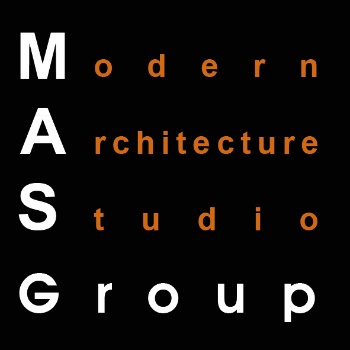 ДЕТАЛЬНИЙ ПЛАНчастини території Олександрівської сільської  ради Дніпровського  району Дніпропетровської області за межами населеного пункту, щодо можливості розміщення та експлуатації об’єктів дорожнього сервісуТОМ 1ПОЯСНЮВАЛЬНА ЗАПИСКА309/19-ПЗ2019ТОВ «М.А.С. Групп»УКРАЇНА49 000 м. Дніпро, пл.. Соборна, 1б оф. 206тел. +38 (095) 797 26 34e-mail: m.a.s.group.ua@gmail.comТовариство з обмеженою відповідальністю  «М.А.С. Групп»ДЕТАЛЬНИЙ ПЛАНчастини території Олександрівської сільської  ради Дніпровського  району Дніпропетровської області за межами населеного пункту, щодо можливості розміщення та експлуатації об’єктів дорожнього сервісуТОМ 1ПОЯСНЮВАЛЬНА ЗАПИСКА309/19-ПЗДиректор                                                                                                Рябоконь В. І. Головний архітектор проекту                                                               Рябоконь В. І. 2019УКРАЇНА49 000 м. Дніпро, пл.. Соборна, 1б оф. 206тел. +38 (095) 797 26 34e-mail: m.a.s.group.ua@gmail.comЗМІСТ ПОЯСНЮВАЛЬНОЇ ЗАПИСКИСКЛАД ПРОЕКТУ	6ВІДОМІСТЬ ГРАФІЧНИХ МАТЕРІАЛІВ	6ВІДОМІСТЬ ПРО УЧАСНИКІВ ПРОЕКТУ	6ГАРАНТІЙНИЙ ЗАПИС	72. СОЦІАЛЬНО-ЕКОНОМІЧНІ І МІСТОБУДІВНІ УМОВИ	92.1. Аналіз існуючої містобудівної документації	92.2. Існуючі містобудівні і соціально-економічні умови	93. ОЦІНКА ІСНУЮЧОЇ СИТУАЦІЇ	103.1. Стан навколишнього середовища	103.2. Використання території	113.3. Характеристика будівель	113.4. Об’єкти  культурної спадщини	113.5. Землі історико-культурного призначення	113.6. Інженерне обладнання	113.7. Транспорт	113.8. Озеленення і благоустрій	113.9. Планувальні обмеження	124. РОЗПОДІЛ ТЕРИТОРІЇ ЗА ФУНКЦІОНАЛЬНИМ ВИКОРИСТАННЯМ	135. ХАРАКТИРИСТИКА ВИДІВ ВИКОРИСТАННЯ ТЕРИТОРІЇ	136. ПРОПОЗИЦІЇ ЩОДО ВСТАНОВЛЕННЯ РЕЖИМУ ЗАБУДОВИ ТЕРИТОРІЙ, ПЕРЕДБАЧЕНИХ ДЛЯ ПЕРСПЕКТИВНОЇ МІСТОБУДІВНОЇ ДІЯЛЬНОСТІ	137. ПЕРЕВАЖНІ, СУПУТНІ І ДОПУСТИМІ ВИДИ ВИКОРИСТАННЯ ТЕРИТОРІЙ, МІСТОБУДІВНІ УМОВИ ТА ОБМЕЖЕННЯ. МІСТОБУДІВНИЙ РОЗРАХУНОК ДЛЯ НОВОЇ ЗЕМЕЛЬНОЇ ДІЛЯНКИ	14Містобудівний розрахунок щодо забудови ділянки комплексу сонячної електростанції.	Ошибка! Закладка не определена.Переважні супутні та допустимі види використання	Ошибка! Закладка не определена.8. ОСНОВНІ ПРИНЦИПИ ПЛАНУВАЛЬНО-ПРОСТОРОВОЇ ОРГАНІЗАЦІЇ ТЕРИТОРІЇ	149. ЖИТЛОВИЙ ФОНД ТА РОЗСЕЛЕННЯ	1510. ВУЛИЧНО-ДОРОЖНЯ МЕРЕЖА	1511. ІНЖЕНЕРНЕ ЗАБЕЗПЕЧЕННЯ, РОЗМІЩЕННЯ ІНЖЕНЕРНИХ МЕРЕЖ, СПОРУД	1512. ІНЖЕНЕРНА ПІДГОТОВКА ТА ІНЖЕНЕРНИЙ ЗАХИСТ ТЕРИТОРІЇ	1613. КОМПЛЕКСНИЙ БЛАГОУСТРІЙ ТА ОЗЕЛЕНЕННЯ ТЕРИТОРІЇ	1613. МІСТОБУДІВНІ ЗАХОДИ ЩОДО ПОЛІПШЕННЯ СТАНУ НАВКОЛИШНЬОГО СЕРЕДОВИЩА	1614. ЗАХОДИ ЦИВІЛЬНОЇ ОБОРОНИ	1615. ЗАХОДИ ЩОДО РЕАЛІЗАЦІЇ ДЕТАЛЬНОГО ПЛАНУ НА ЕТАП 3- 7 РОКІВ	4216. ОСНОВНІ ТЕХНІКО-ЕКОНОМІЧНІ ПОКАЗНИКИ ДЕТАЛЬНОГО ПЛАНУ	4317. ДОДАТКИ	44СКЛАД ПРОЕКТУВІДОМІСТЬ ГРАФІЧНИХ МАТЕРІАЛІВВІДОМІСТЬ ПРО УЧАСНИКІВ ПРОЕКТУГАРАНТІЙНИЙ ЗАПИСМістобудівна документація розроблена у відповідності до вимог Конституції України, відповідних законів України, інших чинних нормативно-правових актів з питань використання території.У випадках, коли в умовах, що склалися, немає можливості в повній мірі реалізувати вимоги будівельних норм та правил, проектні пропозиції в частині цих відхилень додатково узгоджуються з органами державного нагляду, в компетенції яких знаходиться схвалювані рішення.Головний архітектор проекту                                                        Рябоконь В. І.Містобудівна документація набирає юридичну силу після розгляду та затвердження її згідно чинного законодавства України.1. ВТУП. ЗАГАЛЬНІ ПОЛОЖЕННЯПроект «Детальний план частини території Олександрівської сільської ради Дніпровського  району Дніпропетровської області за межами населеного пункту, щодо можливості розміщення та експлуатації об’єктів дорожнього сервісу» , виконано Товариством з обмеженою відповідальністю " М.А.С. Групп" згідно розпорядження голови   Дніпровської РДА № Р-268/0/191-19 від 10.09.2019р., та відповідно до  завдання на проектування.Детальний план розробляється з метою:Уточнення планувальної структури і функціонального призначення території, просторової композиції, параметрів забудови та ландшафтної організації частини території за межами населеного пункту; Виявлення та уточнення територіальних ресурсів для всіх видів функціонального використання території;Визначення всіх планувальних обмежень використання території згідно з державними будівельними нормами та санітарно-гігієнічними нормами;Забезпечення комплексності забудови території;Визначення напрямів, черговості та обсягів подальшої діяльності щодо:Попереднього проведення інженерної підготовки та інженерного забезпечення території;Створення транспортної інфраструктури;Організація транспортного руху, розміщення місць паркування транспортних засобів;Охорони та поліпшення навколишнього середовища, забезпечення екологічної безпеки;Комплексного благоустрою та озеленення.Основною метою роботи при розробці містобудівної документації «Детальний план частини території Олександрівської сільської ради Дніпровського  району Дніпропетровської області за межами населеного пункту, щодо можливості розміщення та експлуатації об’єктів дорожнього сервісу» є обґрунтування можливостей зазначених заходів.Територія, яка розташована в межах проекту, відноситься до земель приватної форми власності та складається з однієї ділянки, з цільовим призначенням 01.03 «Для ведення особистого селянського господарства» та площею 2,00 га. В якості  підоснови проекту використано топо-геодезичну зйомку    М 1:500 надану замовником.В якості вихідних даних надано:Розпорядження Павлоградської РДА № Р-268/0/291-19 від 10.09.2019р;Завдання на розроблення детального плану території;Викопіювання зі схеми планування  Дніпропетровської області;Викопіювання зі схеми планування Привовчанської сільської ради Павлоградського району Дніпропетровської областіПроект виконано згідно вимог чинного законодавства і нормативних документів:Конституція України;Земельний кодекс України;Кодекс України про надра;Закон України "Про регулювання містобудівної діяльності";Закон України «Про енергозбереження»Закон України про альтернативні джерела енергії»ДБН Б1.1-5:2007 «Склад, зміст, порядок розроблення, погодження та затвердження розділу інженерно-технічних заходів цивільного захисту (цивільної оборони) у містобудівній документації»;ДБН Б. 1.1-14:2012 «Склад та зміст детального плану території»;ДБН Б.2.2-12:2019 "Планування та забудова територій";ДБН В.2.3-4-2007 "Автомобільні дороги";Основні санітарні правила забезпечення санітарної безпеки України;ДСП 173-96 «Державні санітарні правила планування та забудови населених пунктів»;Інших нормативних документів.Проект детального планування розроблено на розрахунковий термін 7 років (до 2026 року).2. СОЦІАЛЬНО-ЕКОНОМІЧНІ І МІСТОБУДІВНІ УМОВИ2.1. Аналіз існуючої містобудівної документації	Схема планування Дніпропетровської області (ДП ДІПРОМІСТО 2009 р.)Згідно схеми планування Дніпропетровської області, територія що розглядається, розташована вздовж магістралі територіального значення Т-04-01 (Дніпро-Василівка – Покровське – Гуляйполе – Пологи – Мелітополь), поряд з балкою Павлівська та закритим полігоном ТБВ Ігренівський  в урбанізованій зоні.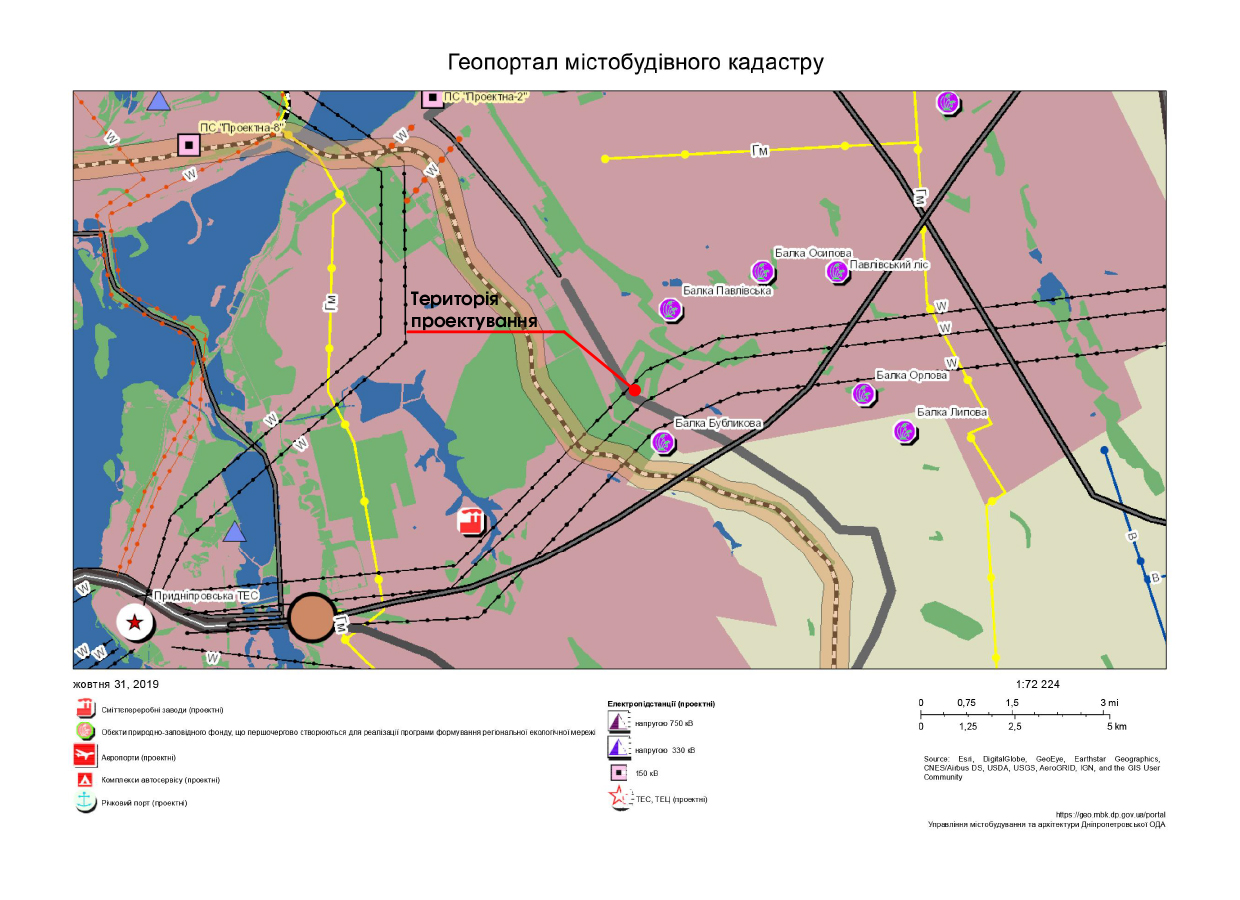 2.2. Існуючі містобудівні і соціально-економічні умови	Територія, охоплена детальним планом,  розташована в Олександрівській сільській раді Дніпровського району Дніпропетровської області, в південній частині сільської ради, в 7,0 км від с. Олександрівка та в 2,5 км від межі м. Дніпро. Олександрівська сільська рада — орган місцевого самоврядування у Дніпровському районі Дніпропетровської області з адміністративним центром у c. Олександрівка. Знаходиться на лівобережжі Дніпра у північно-східному куті Дніпровського району на лівому березі Самари. До складу сільської ради входять с. Олександрівка та с Василівка. Загальна чисельність населення сільської ради – 2799  осіб (на1.01.2017). Територія, охоплена детальним планом, складається з ділянки  площею 2,0 га, за цільовим призначенням  - для ведення особистого селянського господарства та обмежена:Зі сходу – межі сусідніх землеволодінь;З півдня та заходу – територія З півдня  - автодорога територіального значення Т-04-01Майже вся ділянка, передбачена для розміщення об’єкту дорожнього сервісу (АЗС)  знаходиться  санітарно-захисній зоні закритого та сміттєзвалища.Територія, в межах якої розробляється детальний план території, складається з однієї ділянки вільної від забудови, яка  не використовуються. Найближча АЗС знаходиться в 2,6 км на північ від проектованої території. 3. ОЦІНКА ІСНУЮЧОЇ СИТУАЦІЇ3.1. Стан навколишнього середовищаОлександрівська сільська рада розташована в зоні Українського кристалічного щита, в Дністровсько-Дніпровській північностеповій провінції, Орільсько-Самарській низовинній області.Олександрівська сільська рада розташована в зоні атлантико-континентального клімату, який характеризується жарким посушливим літом та помірно-холодною вологою зимою.Загальні кліматичні характеристики наведені в таблиці 3.1.                         Таблиця 3.1 3.2. Використання територіїТериторія, в межах якої розробляється проект детального планування вільна від забудови та вкрита чагарником.3.3. Характеристика будівельТериторія, що розглядається в проекті, вільна від забудови.3.4. Об’єкти  культурної спадщиниОб’єкти культурної спадщини – відсутні.3.5. Землі історико-культурного призначенняЗемлі історико-культурного призначення в межах проектування – відсутні.3.6. Інженерне обладнанняНа території що розробляється детальним планом, транзитні мережі централізованого водопостачання, каналізації, електропостачання та газопостачання – відсутні.3.7. ТранспортОсновний транспортний зв’язок території що розглядається з державною мережею доріг здійснюється  по автодорозі територіального значення – Т-04-01 (Дніпро – Василівка – Покровське – Гуляйполе – Пологи – Мелітополь). Ширина проїзної частини – 8 м. 3.8. Озеленення і благоустрійНа території, охопленій ДПТ, відсутній благоустрій. З півночі на південь проходить полезахисна смуга.3.9. Планувальні обмеженняДетальний план частини території розробляється згідно з завдання на проектування – орієнтовна площа території в межах проекту – 2,0  га.Територія на якій планується розміщення об’єктів дорожнього сервісу, розташована в південній частині  частині Олександрівської сільської ради Дніпровського району і частково знаходиться в СЗЗ закритого сміттєзвалища – 500 м. Вирощування сільськогосподарської продукції в санзоні сміттєзвалища є небезпечним та  недоцільним.  Відстань до найближчого населеного пункту – м. Дніпро – 2,5 км. . Згідно діючих норм (зокрема ДСП № 173 п. 5.32, 5.33  до АЗС та АГЗС) передбачено мінімальний санітарний розрив до житла та об’єктів прирівняних до нього - 100 м. ПРОЕКТНІ РІШЕННЯ4. РОЗПОДІЛ ТЕРИТОРІЇ ЗА ФУНКЦІОНАЛЬНИМ ВИКОРИСТАННЯМНа початок проектування визначена територія  2,0  га.З північного заходу, від запроектованої території знаходиться закрите сміттєзвалище, СЗЗ якого майже повністю накриває ділянку ДПТ. Об’єкти дорожнього сервісу, зокрема АЗС та АГЗС  відноситься до допустимих видів використання ділянок, що розташовані в СЗЗ.  За функціональним призначенням, територія проектування як територію транспортної інфраструктуриПроектом передбачена зміна цільового призначення ділянки.5. ХАРАКТИРИСТИКА ВИДІВ ВИКОРИСТАННЯ ТЕРИТОРІЇПроектом передбачено розміщення на ділянці проектування об’єкту дорожнього сервісу - багатопаливної автозаправної станції (БП АЗС) що складається з автозаправної станції малої потужності ( до 80 заправок на годину при підземному зберіганні палива) та АГЗП (авто газонаповнювального пункту).  Проектом передбачено розміщення на ділянці основних та допоміжних споруд, а саме: Паливно-роздавальниї колонок;Підземних резервуарів палива на 80 м3;Операторську з магазином та кафетерієм;Стаціонарний газозаправний пункт з колонкою та підземним резервуаром на 20 м3; НавісуПаркувального майданчику;2 пожежних резервуарів  на 90 м3 кожний;Очисних споруд дощових стоків з нафтоуловлювачем;Майданчику для збору сміття;КТП;Свердловина технічної води. Локальні очисні споруди білогоічного типу.Проектом передбачається комплексний благоустрій території6. ПРОПОЗИЦІЇ ЩОДО ВСТАНОВЛЕННЯ РЕЖИМУ ЗАБУДОВИ ТЕРИТОРІЙ, ПЕРЕДБАЧЕНИХ ДЛЯ ПЕРСПЕКТИВНОЇ МІСТОБУДІВНОЇ ДІЯЛЬНОСТІТериторію, визначену детальним планом для містобудівного освоєння, слід використовувати за функціональним призначенням.Рішення детального плану повинні враховуватись і прийматись за основу при прийнятті рішень РДА  щодо використання територій, розробленні та видачі містобудівних умов та обмежень та моніторингу реалізації містобудівної документації на наступних стадіях проектування.На розрахунковий період територія ДТП має бути приведена у відповідність до містобудівного регламенту.На даний час існує інвестиційна пропозиція використовувати територію що розглядається для розміщення об’єкту дорожнього сервісу, зокрема БП АЗС.7. ПЕРЕВАЖНІ, СУПУТНІ І ДОПУСТИМІ ВИДИ ВИКОРИСТАННЯ ТЕРИТОРІЙ, МІСТОБУДІВНІ УМОВИ ТА ОБМЕЖЕННЯ. МІСТОБУДІВНИЙ РОЗРАХУНОК ДЛЯ НОВОЇ ЗЕМЕЛЬНОЇ ДІЛЯНКИЗгідно з наявною містобудівною документацією ситуацією що склалася та рішеннями прийнятими в проекті переважним видом використання для даної території є розміщення автозаправної станції.Режим зони потребує дотримання нормативного розриву до житлової забудови – 50м. Об'єкти необхідно розміщувати відповідно до їхньої функціональної спрямованості та галузевих особливостей. Переважні види використання: 1. АЗС, АГЗС, СТО, автомийки, об’єкти автосервісу; 2. підприємства по обслуговуванню автомобілів;  Супутні види використання: 1. об'єкти, що пов'язані з експлуатацією існуючих будівель та споруд; 2. адміністративні об'єкти, що пов'язані з функціонуванням об’єктів зони; 3. автомобільні стоянки для тимчасового зберігання транспортних засобів, для обслуговування об’єктів зони; 4. зелені насадження спеціального призначення5. автотранспортне підприємство6. магазини7. інженерні мережі та споруди для обслуговування об’єктів зони.Допустимі види використання (потребують спеціального дозволу або погодження):споруди інженерної інфраструктури загально районного рівняМістобудівні умови та обмеження  забудови території визначенні для об’єкту дорожнього сервісу і складаються з текстової та графічної частин.Ситуаційна  схема місця розташування земельної ділянки з відображенням зони впливу об'єкта містобудування виконується на викопіюванні проекту детального плану, після його затвердження, з нанесенням об'єктів, які побудовані на термін надання умов забудови.8. ОСНОВНІ ПРИНЦИПИ ПЛАНУВАЛЬНО-ПРОСТОРОВОЇ ОРГАНІЗАЦІЇ ТЕРИТОРІЇОсновним принципом планувально-просторової організації території є дотримання санітарно-захисних та протипожежних розривів будівель та споруд, що розміщуються в межах проекту, та на прилеглих територіях. Проектом передбачається розміщення автозаправної станції.Загальна чисельність працюючих, до 15 осіб (3 зміни). Архітектурно-планувальне рішення обумовлено розташуванням ділянок, існуючою транспортною схемою, вимогами технологічних рішень, умовами безпеки руху. Основні функціонально-планувальні рішення по території ділянки, що виділяється, визначаються мірою впливу технологічного процесу на довкілля.В умовах площинного рельєфу при малоповерховій забудові, основну роль грає архітектурна композиція близького плану. Важливе значення мають елементи оздоблення фасадів будівель та інформаційно-рекламні споруди. Автозаправні станції можуть виступати як містобудівельний акцент при яскравому оздоблені, особливо в нічну пору. Площа ділянки дозволяє виконати планування майданчика об’єкту, що забезпечує найбільш сприятливі умови для виробничого процесу і праці робочого персоналу, раціональне і економне використання земельної ділянки і найбільшу ефективність капітальних вкладень.9. ЖИТЛОВИЙ ФОНД ТА РОЗСЕЛЕННЯПроектом не передбачено розміщення на території що проектується, житлових будинків.10. ВУЛИЧНО-ДОРОЖНЯ МЕРЕЖАТранспортне обслуговування об’єктів, які розташовані в межах детального плану території, від автодороги територіального значення  Т-04-01.Категорія автодороги Т -04 -01 – ІІ категорія. Ширина автодороги у відводі – від 35 до 45м, що відповідає нормативним вимогам. Проектом передбачено облаштування перехідно-швидкісних полос на в’їзді та в’їзді з території АЗС. Територія АЗС відокремлюється від проїжджої частини острівцем безпеки, ширина якого встановлюється з умов розміщення транспортного бар'єра, тротуару. В'їзд та виїзд з території АЗС влаштовують окремо один від одного завширшки не менше 4,2 м кожний з радіусом закруглення не менше 10 м. Якщо в'їзд та виїзд влаштовуються суміщеними, між ними необхідно передбачити розділювальний острівець безпеки завширшки не менше 1 м, піднятий над проїжджою частиною на 0,1 м. Проектом не передбачена зміна профілів існуючих автодоріг 11. ІНЖЕНЕРНЕ ЗАБЕЗПЕЧЕННЯ, РОЗМІЩЕННЯ ІНЖЕНЕРНИХ МЕРЕЖ, СПОРУДБудівництво інженерних споруд та мереж -  згідно  спеціалізованих проектів. Об’єм водоспоживання та енергоспоживання визначається технологічними потребами.Потреби в інженерних ресурсах для побутових та гігієнічних потреб персоналу:ВодозабезпеченняВодопостачання забудови, що проектується, передбачено на першому етапі будівництва від  свердловини технічної води     	потужністю 9  м3/добу. Робочим проектом необхідно передбачити заходи щодо доочищення (водо підготовки) води для господарчо-побутових потреб. Зовнішнє пожежогасіння передбачено двох протипожежних ємностей по 90 м3 кожний, розташованих на території АЗС.Каналізація Каналізування від обладнання санвузлів адміністративно-побутового корпусу, передбачено на локальні очисні споруди біологічного типу, в об’ємі до : 3,5 м3/добуТеплопостачання - від індивідуальних пристроїв на електриці. Електропостачання - від існуючих мереж. Відповідно до попереднього розрахунку потреба в електропостачанні становить 100 кВт. Проектом передбачено встановлення КТП на території об’єкту дорожнього сервісу.Сміттєвидалення -  -  згідно з графіком та за договором зі спеціалізованим підприємством.12. ІНЖЕНЕРНА ПІДГОТОВКА ТА ІНЖЕНЕРНИЙ ЗАХИСТ ТЕРИТОРІЇДілянка, яка планується до забудови, знаходиться на виположеній місцевості і має загальний ухил близько 5%0. Необхідне місцеве планування території з забезпеченням ухилу для відведення поверхневих вод до сепаратору нафтопродуктів.13. КОМПЛЕКСНИЙ БЛАГОУСТРІЙ ТА ОЗЕЛЕНЕННЯ ТЕРИТОРІЇПокриття території підприємства – жорстке, асфальто-бетон.Відвід поверхневого стоку необхідно передбачити до сепараторів нафтопродуктів.Зовнішнє освітлення території – ліхтарі.Озеленення – газон.Прилегла територія озеленена деревами та чагарниками.13. ОХОРОНА НАВКОЛИШНЬОГО СЕРЕДОВИЩА(звіт про стратегічну екологічну оцінку)ПЕРЕДУМОВИЗ 12 жовтня 2018 року в Україні введено в дію Закон України «Про стратегічну екологічну оцінку», який визначає необхідність здійснення процедури стратегічної екологічної оцінки для документів державного планування у встановленому законодавством порядку.Стратегічна екологічна оцінка (далі – СЕО) – це інструмент стратегічного планування, направлений на включення екологічних пріоритетів в програми, плани, політики. Досвід багатьох країн продемонстрував високу ефективність СЕО як інструмента планування, що сприяє якості розроблюваних планів, програм, стратегій тощо.Метою СЕО є забезпечення високого рівня захисту навколишнього середовища та сприяння інтеграції екологічних міркувань у підготовку планів з метою просування сталого розвитку. Це системний інструмент оцінки, який підтримує та інформує про процес прийняття рішень.Відповідно до Закону України «Про охорону навколишнього природного середовища» основними принципами охорони навколишнього природного середовища є:- пріоритетність вимог екологічної безпеки, обов'язковість додержання екологічних стандартів, нормативів та лімітів використання природних ресурсів при здійсненні господарської, управлінської та іншої діяльності;- гарантування екологічно безпечного середовища для життя і здоров'я людей;- запобіжний характер заходів щодо охорони навколишнього природного середовища;- екологізація матеріального виробництва на основі комплексності рішень у питаннях охорони навколишнього природного середовища, використання та відтворення відновлюваних природних ресурсів, широкого впровадження новітніх технологій;- збереження просторової та видової різноманітності і цілісності природних об'єктів і комплексів;- обов’язковість оцінки впливу на довкілля;- компенсація шкоди, заподіяної порушенням законодавства про охорону навколишнього природного середовища;- вирішення питань охорони навколишнього природного середовища та використання природних ресурсів з урахуванням ступеня антропогенної зміненості територій, сукупної дії факторів, що негативно впливають на екологічну обстановку;- поєднання заходів стимулювання і відповідальності у справі охорони навколишнього природного середовища;- врахування результатів стратегічної екологічної оцінки.Метою стратегічної екологічної оцінки є сприяння сталому розвитку шляхом забезпечення охорони довкілля, безпеки життєдіяльності населення та охорони його здоров’я, інтегрування екологічних вимог під час розроблення та затвердження документів державного планування.Стратегічна екологічна оцінка здійснюється на основі принципів законності та об’єктивності, гласності, участі громадськості, наукової обґрунтованості, збалансованості інтересів, комплексності, запобігання екологічній шкоді, довгострокового прогнозування, достовірності та повноти інформації у проекті документа, міжнародного екологічного співробітництва.Перше завдання було визначити обсяг стратегічної екологічної оцінки та ключові екологічні проблеми,  коло органів влади, які братимуть участь у консультаціях, та зацікавлених сторін і необхідного ступеня залучення громадськості до консультацій і участі у СЕО.У складі містобудівної документації звітом про стратегічну екологічну оцінку для проектів містобудівної документації є розділ "Охорона навколишнього природного середовища".1 жовтня 2019 року на сайті Дніпровської райдержадміністрації опубліковано заяву про визначення обсягу стратегічної екологічної оцінки детального плану частини території Олександрівської сільської ради Дніпровського  району Дніпропетровської області за межами населеного пункту, щодо можливості розміщення та експлуатації об’єктів дорожнього сервісу. До 15 жовтня приймались зауваження і пропозиції до заяви про визначення обсягу СЕО. Проте зауваження та пропозиції до обсягу досліджень не надходили.В рамках процедури СЕО Дніпровською райдержадміністрацією було направлено заяву про визначення обсягу стратегічної екологічної оцінки  детального плану частини території Олександрівської сільської ради Дніпровського  району Дніпропетровської області за межами населеного пункту, щодо можливості розміщення та експлуатації об’єктів дорожнього сервісу до Департаменту охорони здоров’я Дніпропетровської ОДА, та Департаменту екології та природних ресурсів ОДА. Було отримано зауваження та пропозиції від Департаменту екології та природних ресурсів Дніпропетровської ОДА та (див. Додатки), які було враховано при розроблені даного розділу.Зміст та основні цілі документа державного планування, його зв’язок з іншими документами державного планування. Аналіз контексту планування. Об’єктом стратегічної екологічної оцінки є Детальний план частини території Олександрівської сільської ради Дніпровського  району Дніпропетровської області за межами населеного пункту, щодо можливості розміщення та експлуатації об’єктів дорожнього сервісу.Детальний план є документом державного планування та містобудівною документацією місцевого рівня, яка визначає функціональне призначення, параметри забудови земельної ділянки з метою розміщення об’єкту будівництва, формування принципів планувальної організації забудови, уточнення в більш крупному масштабі положень схеми планування території району, визначення планувальних обмежень  використання території  згідно з державними будівельними та санітарно-гігієнічними нормами, формування пропозицій щодо можливого розташування об’єкту дорожнього сервісу в межах однієї проектної території із дотриманням вимог містобудівного, санітарного, екологічного, природоохоронного, протипожежного та іншого законодавства з метою залучення інвестицій згідно інтересів територіальної громади, заходів щодо реалізації містобудівної політики розвитку території району, згідно   п.4.1. ДБН Б.1.1-14:2012 «Склад та зміст детального плану території»;  визначення містобудівних умов та обмежень забудови земельної ділянки.Основною метою роботи при розробці містобудівної документації «Детальний план частини території Олександрівської сільської ради Дніпровського  району Дніпропетровської області за межами населеного пункту, щодо можливості розміщення та експлуатації об’єктів дорожнього сервісу» є обґрунтування можливості розміщення на вільній території об’єкту дорожнього сервісу (БП АЗС), місць паркування автотранспорту, об’єктів інженерного забезпечення, здійснення комплексного благоустрою та озеленення території. Територія яка проектується детальним планом території, знаходиться в адміністративних межах Олександрівської сільської ради Дніпровського району.Олександрівська сільська рада  - орган місцевого самоврядування у Дніпровському районі Дніпропетровської області з адміністративним центром в с. Олександрівка. Знаходиться у північно-східному куті Дніпровського району Дніпропетровської області на березі р. Самара.  До складу ради входять два населених пункти – с. Олександрівка та с. Василівка. Адміністративним центром сільської ради є  село Олександрівка, в якому розміщені її органи місцевого самоврядування.Населення — 2799 мешканців. (на 1 січня 2017). Територія, яка розташована в межах проекту, відноситься до земель приватної  власності та складається з однієї ділянки, з цільовим призначенням 01.03 «Для ведення підсобного сільського господарства» та площею 2,0 га. Детальним планом території пропонується змінити категорію земель ділянки для розміщення об’єкту дорожнього сервісу з земель для ведення особистого селянського господарства на категорію: землі для розміщення та експлуатації будівель і споруд автомобільного транспорту та дорожнього господарства.Функціональне призначення ділянки проектування детального плану частини території визначити як землі транспортної інфраструктури.В проекті враховані вимоги:Закону України «Про регулювання містобудівної діяльності»;Закону України «Про архітектурну діяльність»;Закону України «Про стратегічну екологічну оцінку»;Закон України «Про оцінку впливу на довкілля»;Земельного кодексу України;ДБН Б.2.2-12:2019 «Планування і забудова територій;ДБН Б.1.1-14:2012 «Склад та зміст детального плану території»;ДБН В.2.3-4:2015 «Автомобільні дороги»;ДБН В.1.1-7-2002 «Пожежна безпека об’єктів будівництва»;ДСП 173-96 «Державні санітарні правила планування та забудови населених пунктів».Детальним планом території враховані інвестиційні наміри її забудови на етап реалізації до 7 років.Планувальна організація території розроблена на увесь термін її освоєння. Характеристика поточного стану довкілля, у тому числі здоров’я населення, та прогнозні зміни цього стану, якщо документ державного планування не буде затверджено (за адміністративними даними, статистичною інформацією та результатами досліджень)3.1. Фізико-географічна характеристикаТериторія, охоплена детальним планом, знаходиться в адміністративних межах Олександрівської сільської ради Дніпровського району Дніпропетровської області, за межами населених пунктів.Олександрівська сільська рада розташована на сході  Дніпровського  району Дніпропетровської області та з заходу омивається р. Самара. Дніпропетровська область розташована у степовій зоні України. Ландшафт переважно рівнинний. Лівобережна частина області зайнята Придніпровською низовиною, що є стародавньою долиною Дніпра з чисельними надзаплавними терасами. Середня висота поверхні над рівнем моря – близько 130 м. На півночі області вона поступово підвищується і непомітно переходить у Полтавську рівнину, з якої починаються відроги Середньоруської височини. На межиріччі Самари і Орелі характерний значний розвиток яружно-балкової мережі, особливо по схилах долини Самари. Тож, найбільші висоти низовини знаходяться на межиріччі Орелі і Самари (191 м), найменші у заплаві – 55 м. Загальне розчленування рельєфу по ділянці, що проектується 74-128 м. Досліджувана територія розташована в східній частині області на території Західного Донбасу. З півдня від  території, що розглядається протікає р. Самара (550 м).Згідно ДСТУ-Н Б В.1.1-27:2010 територія, охоплена ДПТ, знаходиться в II (Південно-Східному) архітектурно-будівельному кліматичному районі, в степовій зоні.Відповідно до ДБН В.1.1-12:2014 «Будівництво у сейсмічних районах України» територія розташована в районі з п'ятибальною сейсмічністю згідно з картами ЗСР-2004-А.Ділянка, що розглядається для розміщення об’єкту дорожнього сервісу, розташована на  півдні Олександрівської  сільської ради, та оточена з трьох боків землями сільськогосподарського призначення та автодорогою територіального значення. Дніпропетровщина розташована в зоні помірних широт. Клімат області помірно-континентальний. У цілому він характеризується відносно прохолодною зимою і спекотним літом. Середня річна температура в межах +7 – +9 оС. Найхолодніший місяць – січень (-5 – -7 оС), найтепліший – липень (+22 – +23 оС). Річна кількість опадів збільшується від 400 – 430 мм на півдні до 450 – 490 мм на півночі. Кількість сонячних днів складає в середньому 240 днів на рік. В межах області має місце прояв небезпечних гідрометеорологічних явищ: сильні дощові опади – 0,9-3 днів/рік; тумани – 50-70 днів/рік; заметілі – 10-16 днів/рік; грози – 25-30 днів/рік; град – 0,2-1,4 днів/рік; пилові бурі – 0,9-6,4 днів/рік.Перелік екологічно небезпечних об’єктівАтмосферне повітряЗа даними «Екологічного паспорту Дніпропетровської області» за 2017р, викиди шкідливих речовин в атмосферу у 2017 році по області становили 657,3 тис. т, що на 175,7 тис. т (21 %) менше, ніж у 2016 році. У складі викинутих забруднюючих речовин оксиди вуглецю становлять 324,0 тис. т; діоксиди та інші сполуки сірки – 66,8 тис. т; речовини у вигляді суспендованих твердих частинок – 86,5 тис. т; метан – 138,5 тис. т; сполуки азоту – 38,6 тис. т; метали та їх сполуки – 0,6 тис. т, тощо. Крім того, за звітний період в атмосферу надійшло 26,1 млн. т діоксиду вуглецю – основного парникового газу, який впливає на зміну клімату.У 2017 році в повітрі міст Дніпропетровської області спостерігається така тенденція: м. Дніпро: зниження рівня забруднення повітря по оксиду вуглецю, фенолу та сірководню; середні концентрації збільшились по пилу, двооксиду сірки, двооксиду та оксиду азоту, формальдегіду; на тому ж рівні залишилась середня концентрація аміаку.3.4. Водні ресурсиДніпропетровська область повністю розташована в межах басейну р. Дніпро. Головною рікою гідрографічної мережі Дніпропетровщини є р. Дніпро. Стік річки зарегульований каскадом Дніпровських водосховищ, і в межах області присутні три з них: південна частина Кам’янського та північна частина Дніпровського, а також є вихід до Каховського водосховища. Загальна довжина р. Дніпро в межах області складає 261 км. Найбільш значними притоками р. Дніпро, басейни яких повністю розташовані у межах області (на правобережжі), є Саксагань, Мокра Сура і Базавлук. Загалом гідрографічна мережа басейну р. Дніпро в межах області представлена: 291 річкою, довжиною більше 10 км, 100 водосховищами, 3292 ставками та 1129 озерами, з яких лише 219 озер площею три і більше гектарів. Річка Самара Річка Самара – джерело водопостачання для промислових та сільськогосподарських потреб. Контроль якості води р. Самара у створі: с. Вербки здійснюється лабораторією моніторингу вод Дніпропетровського обласного управління водних ресурсів – один раз у квартал. Середньорічні дані (в мг/дм3) за основними показниками забруднення у р. Самара за період 2007 – 2017 рр. наведені в таблиці 4.3.5. (у 2009 році гідрохімічний контроль не проводився).У відповідності до ст. 5 Водного кодексу України всі поверхневі водні об’єкти в межах Дніпропетровської області належать до водних об’єктів загальнодержавного значення.Земельні ресурсиОсновний фонд ґрунтового покриття Дніпропетровської області складають чорноземи звичайні різної глибини гумусового шару та механічного складу від легкосуглинкових до легкоглиністих. Найбільшу питому вагу займають сільськогосподарські угіддя – 78,7%, що свідчить про високий рівень сільськогосподарського освоєння земель. Територія Олександрівської  сільської ради зайнята здебільшого сільськогосподарськими угіддями та балками. Балки вкриті чагарниками та листяними деревами. Рослинний світНа території області зареєстровано 313 видів адвентивних судинних рослин. Це складає 17,2 % від загальної кількості видів рослин. Частина їх є інвазійними видами, які добре пристосувалися до місцевих умов, є постійними у складі природних рослинних угруповань, а, іноді і заміщують домінантні види у цих угрупованнях. Види рослин та грибів, що охороняютьсяТаблиця 2.6. Природно-заповідний фондДніпропетровська область знаходиться в степовій зоні України і займає площу 3192,3 тис. га, в тому числі землі лісового фонду становлять 192,8 тис. га, із них вкриті лісовою рослинністю 163,7 тис. га, а лісистість області – 5,6 %. Наявність потужних запасів мінеральної сировини і сприятливі ґрунтово-кліматичні умови зумовлюють високу концентрацію промислових об’єктів і розвиток аграрного сектору. У результаті більша частина земель антропогенно трансформована. В таких умовах дуже складним є питання виявлення і заповідання природних територій і об’єктів. У Дніпропетровській області проводиться значна робота щодо розвитку і розширення заповідних територій. Заповідна справа розглядається як головний засіб для комплексного вирішення важливих екологічних проблем, таких як збереження біорізноманіття, відновлення і підтримка екологічного балансу в біосфері в умовах техногенного забруднення тощо. Станом на 01.01.2018 мережа територій та об’єктів природно-заповідного фонду області складає 178 об’єктів, загальною площею 96333,99 га, що становить 2,9 % від площі області. Із них 31 об’єкт – загальнодержавного значення на площі 33103,86 га та 147 – місцевого значення на площі 63230,1 га.На території сільради землі природно-заповідного фонду відсутні.На території с. Новоолександрівка розташований ландшафтний заказник Балка Цегляна, площею 2,5 га. Балка врізається у крутий правий схил долини р. Мокра Сура, служить сховищем різнотравно-тіпчаково-ковилового степу і більше тисячі видів Територія що проектується, розміщена поза зоною екомережі, затвердженою Дніпропетровською обласною радою (рішення № 176-8/VIІ  від24.03.2017 р )Поводження з відходамиДніпропетровська область – одна з найбільш промислово розвинених областей України. На підприємствах області протягом 2017 року утворилося 243 114,7 тис. тонн відходів. Із загального обсягу утворених відходів 53,4 тис. тонн становили відходи І–ІІІ класів небезпеки. Близько 32 % (79 854,7 тис. тонн) від усього обсягу утворених відходів утилізовано, решта – поповнили накопичувачі відходів. Найбільшу частку утворення відходів у 2017 році за категоріями матеріалів складають: пусті породи від днопоглиблювальних робіт, інші мінеральні відходи, відходи чорних металів, змішані та недиференційовані матеріали. На території сільради відсутні сміттєзвалища та підприємства, що є значними накопичувачами відходів, проте, з заходу до проектованої території розташоване закрите сміттєзвалище «Ігренівське».Радіаційна безпекаНа території Олександрівської сільської ради не зареєстровано джерел ДІВ.3.7. Основні екологічні проблеми 1. Забруднення атмосферного повітря викидами забруднюючих речовинвід промислових підприємств та автотранспорту.Екологічні проблеми в області пов’язані з підвищеним рівнемзабруднення атмосферного повітря. Промислові підприємства гірничо-металургійного, паливно-енергетичного, хімічного комплексів і транспорт єосновними джерелами забруднення повітряного басейну.У 2017 році викиди забруднюючих речовин в атмосферне повітря відстаціонарних джерел забруднення порівняно з попереднім роком зменшилисьна 21 % та становили 657,3 тис. т. Крім того, від стаціонарних джерелзабруднення в атмосферне повітря надійшло 26,1 тис. т (на 15,8% меншепорівняно з 2016 роком) діоксиду вуглецю – основного парникового газу, який впливає на зміну клімату.2. Забруднення водних об’єктів скидами забруднюючих речовин іззворотними водами промислових підприємств, підприємств житлово-комунального господарства.Скид стічних вод в поверхневі водні об’єкти в 2017 році склав616,7 млн м3 (на 240,5 млн м3 менше, ніж у 2016 році), з них: 230,3 млн м3 –забруднених, 288,5 млн м3 – нормативно чистих без очистки, 97,98 млн м3 –нормативно очищених.За останні роки моніторингових досліджень якості води поверхневихводойм вказують на стабілізацію обсягів забору та скидання забруднюючихречовин до водних об’єктів. Скидання забруднюючих речовині з зворотнимиводами у поверхневі водні об’єкти у 2017 році зменшились на 42,06 тис. т. (або 16 %), що є досягненням Дніпропетровської облдержадміністрації у реалізації стратегії по зменшенню скиду забруднюючих речовин.Незважаючи на зменшення скидання забруднюючих речовин, стан річок іводойм Дніпропетровської області, як і по Україні, в цілому продовжуєпогіршуватись. Споживацьке ставлення до річок впродовж десятиріч призвелодо їх катастрофічного виснаження.Основною проблемою якості поверхневих вод залишається інтенсивнезабруднення їх зворотними водами промислових, сільськогосподарськихпідприємств, комунального господарства. Зі стічними водами у водні об’єктипотрапляє велика кількість біогенних та хлорорганічних речовин токсичної дії, мінеральних солей та інші.Слід відмітити присутність антропогенних навантажень на поверхневіводи внаслідок неефективної роботи очисних споруд промислових такомунальних підприємств, які є суттєвими чинниками погіршення якості води.Існуючі потужності систем водопостачання і водовідведення в областізнаходяться переважно в незадовільному стані, працюють неефективно тапотребують ремонту та реконструкції. Основними забруднювачами воднихоб’єктів басейну Дніпра є промисловість, комунальне господарство, сільське,інші галузі. Додатково до водних об’єктів потрапляють дренажні водизрошувальних систем, забруднені гербіцидами, мінеральними солями.Крім вказаних джерел забруднення, значна кількість забруднюючих речовиннадходить у водні об’єкти з території населених пунктів, не обладнанимиочисними спорудами зливових вод. Недостатня робота комунальних служб,неякісне прибирання вулиць та придомових територій, низька культураутримання санітарного стану населених пунктів приводить до забрудненняповерхневого стоку сміттям, нафтопродуктами та завислими речовинами.Крім того, з поверхневим змивом із сільськогосподарських угідь iтваринницьких комплексів, із забрудненими підземними водами у поверхневіводи потрапляють біогенні елементи та залишки агрохімії. Розораністьводозбірних басейнів сягає граничних меж при надто низькому ступенізалісення, на багатьох річках і водоймах ще не закріплені прибережні захиснісмуги. Багато річок замулюється, знижується їх транспортуюча здатність.Невисокою поки що залишається технологічна культура застосування добрив всільськогосподарському виробництві, що впливає на водно-фізичні властивостіґрунтів.За результатами вищенаведеної інформації можна прийти до висновку, що наразі основною проблемою Дніпровського району  є погіршення стану довкілля промисловими підприємствами . Саме тому вплив від планованого об’єкту буде незначним. Проектована земельна ділянка виключає вплив на геологічне середовище та ґрунти, тому можна прогнозувати якщо документи державного планування не будуть прийняті геологічне середовище тапоказники якості ґрунтів в районі провадження планованої діяльності, у порівнянні з поточним станом (базовим сценарієм), змін в ту чи іншу сторону не зазнає. Стан водного середовища, у порівнянні з поточним станом (базовим сценарієм), залишатиметься стабільним при умові раціонального використання водних ресурсів, а саме питної води та контролю за водовідведенням стічних вод та каналізації. Якщо документи державного планування не будуть прийняті стан атмосферного повітря, у порівнянні з поточним станом (базовим сценарієм),  не зазнає змін.  Плановане підприємство не є фоноутворюючим підприємством, тому показники якості атмосферного повітря в районі провадження планованої діяльності будуть знаходитися на рівні фонових концентрацій забруднюючих речовин. Якщо документи державного планування не будуть прийняті стан рослинного та тваринного світу, у порівнянні з поточним станом (базовим сценарієм), змін в ту чи іншу сторону не зазнає. Якщо документи державного планування не будуть прийняті клімат території, в районі провадження планованої діяльності у порівнянні з поточним станом (базовим сценарієм), змін в ту чи іншу сторону не зазнає. Адже, зміна клімату—це суттєва та тривала зміна у статистичному розподілі погодних умов протягом тривалих проміжків часу: від десятиліть до мільйонів роківХарактеристика стану довкілля, умов життєдіяльності населення та стану його здоров’я на територіях, які ймовірно зазнають впливу (за адміністративними даними, статистичною інформацією та результатами досліджень)Дніпропетровська область знаходиться у південно-східній частині України, в басейні середньої і нижньої течії Дніпра. На сході вона межує з Донецькою, на півдні – із Запорізькою і Херсонською, на заході – з Миколаївською та Кіровоградською, на півночі – з Полтавською та Харківською областями України. Область поділяється на 22 адміністративні райони, включає в себе 13 міст обласного і 7 – районного підпорядкування, 46 селищ міського типу, 1435 сільських населених пунктів Павлоградський район знаходиться на сході Дніпропетровської області в зоні центрального степу з недостатнім зволоженням . Ґрунти переважно чорноземи , звичайні , малогумусні .
Район розташований у центрі Західного Донбасу і займає територію в 145304,907 га, в тому числі:
 - сільгоспугіддя 113764,7719 га
з них:
- ріллі 86923,5170 га
- багаторічні насадження 2240,1200 га 
- сіножаті 1456,8750 га
- пасовища 23144,2599 га
- під господарськими будівлями 
- та дворами 1281,6499 га
- під господ. шляхами та прогонами 973,7000 га
- землі в стадії меліоративного 
- будівництва 114,4000 га
- інші 88,7000 га 
- ліси та інші лісовкриті площі 13053,8122 га
- забудовані землі 4177,8969 га
- відкриті заболочені землі 2733,3566 га
- відкриті землі без рослинного покрову 6365,7188 га
- під водою 2750,9007 га
З усіх земель природоохоронного призначення 169,8000 га.
Межує з Петропавлівським, Васильківським, Синельниківським, Юр’ївським районами Дніпропетровської області та з Харківською і Донецькою областями. Район має розвиту мережу шляхів сполучення. Через його територію проходять три залізничні вітки: Москва - Сімферополь, Дніпропетровськ - Червоноармійськ, Павлоград - Новомосковськ, а також шосейна дорога Київ – Донецьк.Дніпропетровщина розташована в зоні помірних широт. Клімат області помірно-континентальний. У цілому він характеризується відносно прохолодною зимою і спекотним літом. Середня річна температура в межах +7 – +9 оС. Найхолодніший місяць – січень (-5 – -7 оС), найтепліший – липень (+22 – +23 оС). Річна кількість опадів збільшується від 400 – 430 мм на півдні до 450 – 490 мм на півночі. Кількість сонячних днів складає в середньому 240 днів на рік. За різноманітністю і значимістю природних ресурсів Дніпропетровська область є однією з найбагатших в Україні. Майже на всій території області переважають родючі чорноземні ґрунти. Розгалужена система водопостачання дозволяє вести інтенсивне сільське господарство. Дніпропетровщина багата на корисні копалини. Мінерально-сировинна база характеризується широкою різноманітністю видів і значними запасами деяких корисних копалин. В області виявлено близько 300 родовищ та значні запаси паливно-енергетичної сировини – вугілля, нафти, газу і газоконденсату, а також талько-магнезитової, каолінової, уранової, будівельної та ін.
Характеристика атмосферного повітря За даними Регіональної доповіді про стан навколишнього природного середовища в Дніпропетровській області за  2017 рік Департаменту екології та природних ресурсів Дніпропетровської ОДА викиди в атмосферу шкідливих речовин зменшились на 21% порівняно з 2016 р. Значна питома вага у загальному показнику викидів забруднюючих речовин в області, як і у попередні роки, припадала на підприємства у місті Кривий Ріг (49,27%, або 323,9 тис. т). Обсяг викидів в Павлоградському районі склав 6,82% або (44,8 тис. т). Основними джерелами забруднення атмосферного повітря є підприємства металургійної, добувної промисловості та виробники електроенергії. Найбільш екологічно небезпечними видами економічної діяльності є видобування металевих руд, виробництво електроенергії, чавуну, сталі та феросплавів. Найпоширеніші забруднюючі речовини у 2017 році в Дніпропетровській області – це оксид вуглецю (49,3% усіх викидів від стаціонарних джерел), діоксин та інші сполуки сірки (10,16%), речовини у вигляді твердих суспендованих частинок (13,15%) та сполуки азоту (5,78%), метан (21,0%)..Систематичні спостереження за рівнем забруднення атмосферного повітря проводиться на стаціонарних постах Дніпропетровським регіональним центром з гідрометеорології у таких містах, як Дніпро, Кривий Ріг та Кам’янське. Даних щодо рівня забруднення в м. Павлоград та Павлоградському районі – відсутні. . Рівень забрудненості атмосферного повітря в житловій забудові залишається «досить високим».Спостережень на території Троїцької  сільської ради Павлоградського району Дніпропетровської області не проводилось.Характеристика водних ресурсівДніпропетровська область повністю розташована в межах басейну р. Дніпро. Головною рікою гідрографічної мережі Дніпропетровщини є р. Дніпро. Стік річки зарегульований каскадом Дніпровських водосховищ, і в межах області присутні три з них: південна частина Кам’янського та північна частина Дніпровського, а також є вихід до Каховського водосховища. Загальна довжина р. Дніпро в межах області складає 261 км. В межах Кам’янського водосховища – 66 км, в межах Дніпровського водосховища – 94 км, в межах Каховського водосховища – 101 км. Найбільшими притоками р. Дніпро, що беруть свій початок за межами області, є: Оріль, Самара, Вовча та Інгулець. Найбільш значними притоками р. Дніпро, басейни яких повністю розташовані у межах області (на правобережжі), є Саксагань, Мокра Сура і Базавлук. Загалом гідрографічна мережа басейну р. Дніпро в межах області за матеріалами інвентаризації представлена: 291 річкою, довжиною більше 10 км, 100 водосховищами, 3292 ставками та 1129 озерами, з яких лише 219 озер площею три і більше гектарів.Водозабезпеченість в середньому по області становить 0,57 тис. м3 води на душу населення на рік. В порівнянні цей показник по Україні становить 1 тис. м3 на рік (в Європі – 4,6 тис. м3, у світі – 8,2 тис. м3, в Канаді – 99 тис. м3).В порівнянні з 2016 роком, забір води із природних водних об’єктів зменшився на 253 млн м3, у т. ч.: з поверхневих джерел – на 247 млн м3; з підземних – на 5,5 млн м3. Обсяг використання свіжої води по області у 2017 році склав 802 млн м3, що на 253 млн м3 менше попереднього року. Зменшення використання поверхневої води у звітному році пов’язане із зменшенням забору та використання води промисловістю, в основному, за рахунок ВП “Придніпровська ТЕС” ПАТ “ДТЕК Дніпроенерго” (м. Дніпро), яка зменшила видобуток електроенергії на 48,9 %. А також за рахунок таких підприємств, як: – КП “Дніпроводоканал”, м. Дніпро; – ПАТ “Дніпровський металургійний комбінат”, м. Кам’янське; – ПАТ “Марганецький гірничо-збагачувальний комбінат”, м. Марганець; – ПрАТ “Інгулецький гірничо-збагачувальний комбінат”, м. Кривий Ріг; – КП ДОР “Аульський водовід”, Криничанський район; – ТДВ “Криничанський рибгосп”, Криничанський район; – Філія “ЦЗФ Павлоградська” ПАТ “ДТЕК “ПАВЛОГРАДВУГІЛЛЯ”, м. Павлоград; – ТОВ “Восток Руда”, м. Жовті Води. Скид стічних вод в поверхневі водні об’єкти в 2017 році склав 616,7 млн м3, з них забруднених – 230,3 млн м3 (без очистки – 98,6 млн м3; недостатньо очищених – 131,7 млн м3); нормативно чистих без очистки – 288,5 млн м3; нормативно очищених – 97,98 млн м3. В даний час, згідно узагальнених даних звітності за формою №2ТП - водгосп (річна), забруднювачами являються 47 підприємств області, які здійснюють скид забруднених стічних вод у водні об’єкти. Перелік підприємств-забруднювачів Дніпропетровської області за сферами діяльності станом на 01.01.2018Поряд з територією, що охоплена ДПТ, протіка річка Самара Річка Самара – джерело водопостачання для промислових та сільськогосподарських потреб. Контроль якості води р. Самара у створі: с. Вербки здійснюється лабораторією моніторингу вод Дніпропетровського обласного управління водних ресурсів – один раз у квартал. Середньорічні дані (в мг/дм3) за основними показниками забруднення у р. Самара за період 2007 – 2017 рр. наведені в таблиці 4.3.5. (у 2009 році гідрохімічний контроль не проводився). У 2017 році у порівнянні з 2016 роком у р. Самара спостерігалось зниження сухого залишку з 4173 мг/дм3 (в 2016 р.) до 4166 мг/дм3 (в 2017 р.), хлорид-іону з 1151,1 мг/дм3 до 1150,0 мг/дм3. Збільшення вмісту сульфат-іонів з 1254,0 мг/дм3 (в 2016 р.) до 1268,3 мг/дм3 (в 2017 р.), вмісту ХСК – з 33,8 мгО/дм3 (в 2016 р.) до 40,1 мгО/дм3 (в 2017 р.) Якість води р. Самара не відповідає вимогам ДСанПіН № 4630-88, як водний об’єкт культурно-побутового водокористування, за наступними показниками: сухий залишок, хлорид-іони, сульфат-іони, ХСК, марганець, БСКп, залізо загальне.Середньорічні дані основних показників забруднення р. Самара у період 2007– 2017 рр.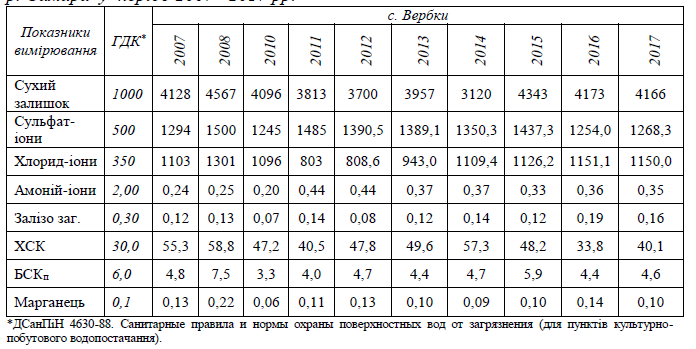 Характеристика земельного фондуОсновний фонд ґрунтового покриття Дніпропетровської області складають чорноземи звичайні різної глибини гумусового шару та механічного складу від легкосуглинкових до легкоглиністих. Найбільшу питому вагу займають сільськогосподарські угіддя – 78,7 %, що свідчить про високий рівень сільськогосподарського освоєння земель.Проблема збереження ґрунтового покриву сільськогосподарських угідь та родючості ґрунтів набула загрозливих масштабів. Особливо великої шкоди родючості чорноземів в області завдає водна ерозія, причинами якої є велика розораність сільськогосподарських угідь, насиченість сівозмін просапними культурами, невиконання протиерозійних заходів на схилах.Структура земельного фонду регіонуОсновні підприємства, що порушують землі області, це гірничозбагачувальні комбінати, які проводять розробку корисних копалин відкритим способом та шахти. Процес формування гумусового шару та процес його деградації носять довгостроковий характер, тому виділити зміни, які відбулися за останні два – три роки, не уявляється можливим.Порушені, відпрацьовані та рекультивовані земліХарактеристика природно-заповідного фондуНа території Дніпропетровської області розвинені різноманітні типи байрачних лісів, балкові ландшафти з осередками ендемічної степової флори та фауни. У межах області є реліктовий Самарський бір – унікальне природне утворення, якому немає рівних у світі. У долинах степових річок і балках на поверхню виходять кристалічні породи, на яких формуються своєрідні біогеоценози. У долинах малих річок формуються багаті біологічним різноманіттям заплавно-борові та водно-болотні комплекси. З метою розширення площі територій природоохоронного призначення, поліпшення умов для формування та відновлення довкілля, збереження ландшафтного та біологічного різноманіття у 2017 році рішенням Дніпропетровської обласної ради від 24.03.2017 № 176-8/VII затверджено Проект схеми формування екологічної мережі Дніпропетровської області.Ділянка, охоплена ДПТ розташована поза територіями екомережі.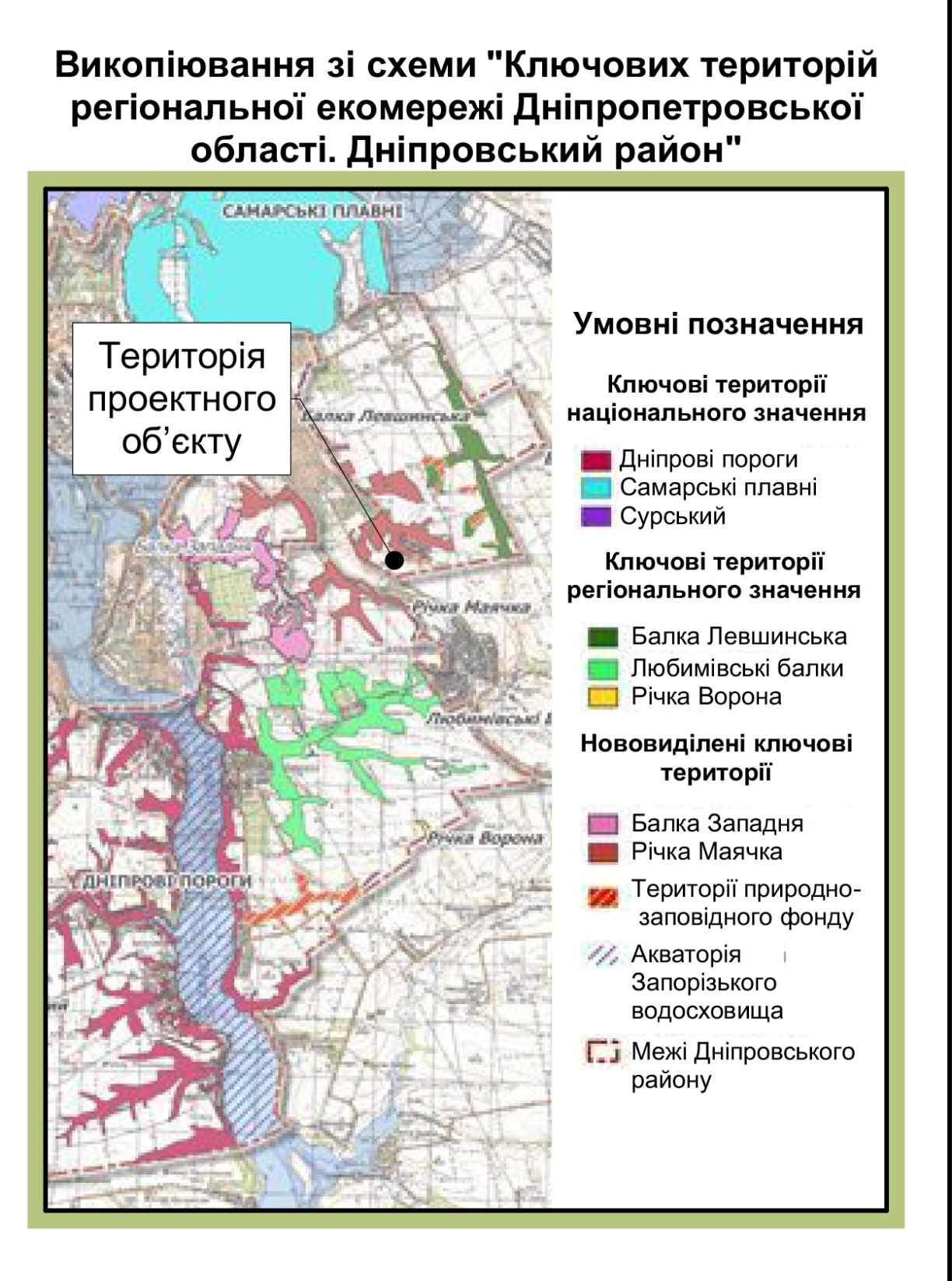 Характеристика біорізноманіттяДніпропетровська область розташована в двох підзонах справжнього степу. Все лівобережжя і більша частина правобережжя знаходяться в підзоні різнотравно-типчаково-ковилового степу. Крайній південний захід правобережжя Дніпропетровської області знаходиться в межах підзони типчаково-ковилового степу. Для підзони різнотравно-типчаково-ковилового степу є характерним переважання видів злакових (пристосованих до умов сухого степового клімату): ковила пірчаста ковила волосиста типчак (вівсяниця), тонконіг вузьколистий, стоколос безостий, пирій повзучий та значна участь різнотрав’я. У межах підзони типчаково-ковилового степу зменшується частка різнотрав’я. Але антропогенний фактор змінив природний розвиток степу. Майже вся територія міжріч (крім долинних та балкових схилів) розорана та представлена агроценозами із системою полезахисних лісосмуг. Типова різнотравно-типчаково-ковилова рослинність залишилась тільки на схилах балок, у перелісках, де ґрунти мало придатні під ріллю. За останнє сторіччя становище природної рослинності різко погіршилося – залишки степових зональних та інших типів рослинності були деградовані. В останні два десятиріччя ділянки степової рослинності менше страждають від випасу, що дає можливість відновлення ковилових угруповань, підвищення фіторізноманіття, у тому числі рідкісних та зникаючих видів. Природні лісові екосистеми Дніпропетровської області знаходяться у передкризовому стані. Відбувається значне зменшення біорізноманіття. Лучна рослинність, яка зосереджена в долинах річок і тальвегах балок. порівняно з лісовою та степовою рослинністю має невелику площу та на наш час найчастіше змінюється галофільними угрупованнями. Вторинні рослині угруповання екосистеми формуються на порушених землях спонтанно, найчастіше утворюючи своєрідні рідколісся, котрі через 40-50 років після початку формування набувають риси природних рослинних фітоценозів. Штучні екосистеми, що існують в умовах екологічної невідповідності лісів до умов степової зони мають нижчу здатність до саморегуляції і потребують більшої уваги під час догляду. Зарегулювання р. Дніпра та його притоків сприяє порушенню природного режиму повені, зниженню рівня ґрунтових вод. Це веде до катастрофічних сукцесій лісових біогеоценозів, зпустелювання – заміни одних біогеоценозів на інші, похідні, навіть до інших типів біогеоценозів – лучних, степових, солонцьово-солончакових. Усе вищенаведене призвело до того, що більшість в минулому самих звичайних видів рослин стали в тій чи іншій мірі рідкісними, зникаючими і у даний час включені до Червоної книги України, Червоного списку Дніпропетровської області. В області розроблена програма відтворення рідкісних та зникаючих видів рослин у Ботанічному саду Дніпропетровського національного університету та в Криворізькому ботанічному саду.Ліси залежно від основних виконуваних ними функцій поділяються на категорії: 1) ліси природоохоронного, наукового, історико-культурного призначення; 2) рекреаційно-оздоровчі ліси; 3) захисні ліси; 4) експлуатаційні ліси. Ліси Дніпропетровщини не мають промислового значення, виконують, в основному, екологічні, захисні та рекреаційні функції і віднесені до І групи лісів. Корисні властивості лісів у нашій області надзвичайні, оскільки вони здатні зменшувати негативні наслідки природних явищ, захищати ґрунти від ерозії, запобігати забрудненню навколишнього природного середовища та очищати його, сприяти регулюванню стоку води, оздоровленню населення та його естетичному вихованню. Вчені підрахували: 1 га лісу збагачує атмосферу 3 тоннами кисню та відфільтровує за рік із повітря до 70 тонн пилу. Лісовий пояс значно зменшує шум, що є проблемою у великих містах, а особливо в нашому регіоні. За розрахунками вчених, оптимальна лісистість у нашому регіоні повинна становити 8 – 10 %. Зараз вона становить лише 5,6 % (по Україні цей показник – 15,6 %). Отже, щоб досягти оптимального значення, слід майже у два рази збільшити площу існуючих в області лісів. Ліси степової зони України в історичному минулому займали значні площі в долинах річок та балках (байрачні ліси). Архівні та літературні джерела свідчать, що на межі першого-другого тисячоліття лісові масиви займали майже всю територію міжріччя Орелі та Самари. Найпоширенішими групами типів лісів є діброви (50 %), судіброви представлені на 25 %, субори – на 15 %, бори – на 10 %.У Дніпропетровській області сформована система штучних лісових насаджень, яка складається з великих масивів, полезахисних лісосмуг, водозахисних насаджень та ділянок відновлювальних насаджень в межах природних лісових біогеоценозів (байрачних, пристінних, заплавних та аренних лісів). Вони виконують грунто- та водозахисні, фітомеліоративні, рекреаційні функції, збільшують ландшафтне та видове різноманіття, є резерватами цінних видів рослин та тварин, входять до складу екологічних коридорів та екоядер в системі екомережі України, мають великий екологічний потенціал. Але у сучасний період значна кількість з них знаходиться у незадовільному деструктивному стані, що зумовлено як природними причинами (віковий кризовий стан), так і антропогенним впливом (вирубки, пожежі та ін.).Ліси Дніпропетровщини належать до лісів І групи, тому рубки головного користування заборонені, проводяться лише рубки формування та оздоровлення лісів. Станом на 01.01.2018 загальна площа земель лісового фонду Дніпропетровської області складає 115,162 тис. га, у тому числі: вкриті лісовою рослинністю землі на площі 75,1 тис. га, загальний запас деревини 13,1 тис. м3, лісистість області – 5,6 %Лісовий фонд регіонуФауна хребетних нараховує 384 види тварин. Їх сучасний вигляд сформований за рахунок лісових та гігрофільних видів. З лісовими ландшафтами пов’язані 47 % видів, із гідроценозами – 37 %, із степовими та польовими – 17 %, із населеними пунктами – 6 % видів тварин. Теріофауна включає 62 види (Булахов, Пахомов, 2006 р.). У степових системах домінуюче положення займають мишоподібні гризуни, ховрах сірий, сліпак звичайний, заєць сірий, лисиця звичайна. У заплавних лісах – численний кріт європейський, бурозубка звичайна, вовк, ласка, куниця, кабан дикий.На території Дніпропетровської області зустрічаються 132 види тварин, занесених до Червоної книги України, з них круглих черв’яків – 1, кільчастих черв’яків – 2, членистоногих – 66, хордових – 63.Характеристика поводження з відходамиДніпропетровська область – одна з найбільш промислово розвинених областей України. На підприємствах області протягом 2017 року утворилося 243 114,7 тис. тонн відходів. Із загального обсягу утворених відходів 53,4 тис. тонн становили відходи І – ІІІ класів небезпеки. Близько 32 % (79 854,7 тис. тонн) від усього обсягу утворених відходів утилізовано, решта – поповнили накопичувачі відходів. Найбільшу частку утворення відходів у 2017 році за категоріями матеріалів складають: відходи чорних металів – 2572,4 тис. тонн; змішані та недиференційовані матеріали – 3808,4 тис. тонн; інші мінеральні відходи – 220604,2 тис. тонн; пуста порода від днопоглиблювальних робіт – 11908,4 тис. тонн; відходи згоряння – 1134,0 тис. тонн; осад промислових стоків – 851,4 тис. тонн; шлами рідкі та відходи очисних споруд – 680,6 тис. тонн; побутові та подібні відходи – 755,1 тис. тонн; протягом 2017 року утилізовано 79,8 млн тонн відходів. На кінець 2017 року у спеціально відведених місцях чи об’єктах накопичено 10,3 млрд тонн відходів, з них 284,9 тис. тонн відходів І – ІІІ класів небезпекиХарактеристика стану здоров’я населенняЗагальна чисельність населення Дніпропетровської області становить3 млн. 273 тис. мешканців, в тому числі: дітей 0-17 років –567,5 тис. –17,3%;осіб працездатного віку –1 млн. 894 тис. –57,9%; осіб пенсійного віку –867,2 тис. –26,5%; жінок –1 млн. 777 тис., в т.ч. репродуктивного віку –789,2 тис. осіб. Міське населення складає 2 млн. 734 тис. мешканців, або 83,5% від всього населення області. В сільських адміністративних районах області мешкає 539,4 тис. жителів, або 16,5%.За попередніми даними за 2015 рік демографічна ситуація характеризується наступним чином: показник народжуваності зменшився на 8,9% у порівнянні з минулим роком з 11,2 до 10,2 на 1 тис. нас., показник смертності зріс на 3,8% та становить 16,5 проти 15,9 на 1 тис. нас. відповідно, а показник від’ємності природного руху зріс з “-” 4,7 до “-”6,3 на 1 тис. нас. Показник малюкової смертності зріс з 7,7 до 8,2 на 1 тис. народжених живими, або на 6,5% (станом на 1.01.2016р.)За оперативними даними поширеність усіх хвороб серед населення областідорівнює 21787,7 на 10 тис. населення проти 21354,6 у 2014 році, у тому числі дорослого населення 22350,4 (2014 рік –21876,4), дитячого 19104 (2014 рік –18793,1). Захворюваність на 10 тис. населення становить 8525,0 проти 8254,5 у 2014 році, у тому числі дорослого населення 7254,3 на 10 тис. відповідного населення (2014 рік –7062,3), дітей –14584,5 на 10 тис. нас. дітей до 17 років включно (2014 рік –14124,4). Захворюваність на хвороби системи кровообігу всього населення становить 589,2 на 10 тис. нас. проти 593,4 у 2014р., в тому числі дорослого населення 695,8 на 10 тис. відповідного населення (2014р. –724,5), дітей 80,8 на 10 тис. дітей до 17р. вкл. (2014р. –71,2). За оперативними даними поширеність усіх хвороб серед населення області дорівнює 21787,7 на 10 тис. населення проти 21354,6 у 2014 році, у тому числі дорослого населення 22350,4 (2014 рік –21876,4), дитячого 19104 (2014 рік –18793,1). Захворюваність на 10 тис. населення становить 8525,0 проти 8254,5 у 2014 році, у тому числі дорослого населення 7254,3 на 10 тис. відповідного населення (2014 рік –7062,3), дітей –14584,5 на 10 тис. нас. дітей до 17 років включно (2014 рік –14124,4). Захворюваність на хвороби системи кровообігу всього населення становить 589,2 на 10 тис. нас. проти 593,4 у 2014р., в тому числі дорослого населення 695,8 на 10 тис. відповідного населення (2014р. –724,5), дітей 80,8 на 10 тис. дітей до 17р. вкл. (2014р. –71,2).Екологічні проблеми, у тому числі ризики впливу на здоров’я населення, які стосуються документа державного планування, зокрема щодо територій з природоохоронним статусом (за адміністративними даними, статистичною інформацією та результатами досліджень); Екологічні впливи, у тому числі ризики впливу на здоров’я населення, які стосуються документа державного планування: Під час виконання підготовчих і будівельнихробіт та провадження планової діяльності можливий вплив на довкілля: -викиди забруднюючих речовин від автотранспорту; -шумовий вплив; -забруднення ґрунтів; -утворення будівельних та комунальних відходів. Під час роботи підприємстваВплив на атмосферне повітря -викиди забруднюючих речовин та шумова дія технологічного обладнання; Експлуатація  БП АЗС (дизпаливо, бензин, СВГ) призведе до утворення та викидів в атмосферне повітря забруднюючих речовин: діоксид азоту, окис вуглецю, бензин, вуглеводні граничні, ангідридсірчаний, свинець, сажа, пропан, бутан.Відповідно до Державних санітарних правил планування та забудови населених пунктів від 19.06.96 No 173 «Санітарна класифікація підприємств, виробництв та споруд і розміри санітарно-захисних зон для них» (ДСП-173-96) відстань від автозаправочних станцій з підземними резервуарами для зберігання рідкого палива до меж ділянок дитячих дошкільних закладів, загальноосвітніх шкіл, шкіл-інтернатів, лікувально-профілактичних закладів, до стін житлових та іншихгромадських будівель і споруд, дитячих ігрових майданчиків і місць відпочинку населення слід приймати за розрахунком забруднення атмосферного повітря шкідливими викидами АЗС, але не менше 50 м.Вплив на ґрунти -не впливає; Детальним планом території передбачаються наступні заходи:-вертикальне планування території; -організація відводу поверхневих вод з території.Організація рельєфу території вирішена методом проектних позначок та враховує створення нормативних ухилів для стоку дощових і талих вод, їх збір та відведення в очисні споруди.У підземному просторі території, на якій передбачається розміщення БП АЗС, розташовується: підземний резервуарний парк для нафтопродуктів, підземний резервуарний парк для СВГ, збірник аварійних проливів нафтопродуктів, очисні споруди нафтовмісних зливових вод, очисні споруди для господарсько-побутових стоків.Детальним планом території передбачається виконати вертикальне планування території. Під’їдні та пішохідні шляхи передбачається виконати з твердого покриття. Ділянка, на якій розташований об’єкт проектування, належить до степової агроґрунтової зони, південній підзоні і помірно теплої континентальної фазії. Ґрунтовий покрив даного району, як правило, відносно однорідний і представленийпівденними чорноземами (звичайними, мецилярно-карбонатними, солонцоватими). Ґрунти цього типу мають нейтральну і слаболужну реакцію, володіють значними запасами азоту, фосфору і калію, але слабо забезпечені рухомими формами. Гумусовий профіль цих ґрунтів добре розвинений із зернистою і зернисто-грудкуватою структурою. Вміст гумусу складає 2,0-4,5 %. Цим ґрунтам властива висока потенційна родючість, яку можна використовувати тільки при зрошуванні.Фактична площа земельної ділянки становить 0,7706га та знаходиться в нормативних межах.В процесі планованоїдіяльності об’єкта утворюватимуться побутові та виробничі відходи. Розрахунок виробничих відходів буде виконаний на етапі розробки проектноїдокументації на будівництво, після остаточного уточнення технологічних рішень замовником будівництва.Таким чином, при дотриманні прийнятих рішень, а також при рішенні питання вивозу відходів, забруднення ґрунтів виключається.Вплив на водне середовище Для запобігання негативного впливу на водне середовище на ділянці, щодо якої розробляється детальний план, передбачаються системи водопостачання, каналізації та локальні очисні споруди нафтовміщучих зливових вод.Відведення дощових стоків передбачається самопливно через мережу дощової каналізації в місцеві очисні споруди нафтовмісних вод. Самопливні мережі заплановані з пластикових труб.Виробничі води з майданчиків врайоні заправних острівців, а також зливові води самопливно через самостійну мережу каналізації відводяться до очисних споруд нафтовміщучих зливових водОцінка ризику для здоров'я населення від забруднення атмосферного повітря проектованої територіїОцінка ризику впливу планованої діяльності на здоров'я населення від забруднення атмосферного повітря проводиться за розрахунками ризику розвитку неканцерогенних і канцерогенних ефектів.Ризик розвитку неканцерогенних та канцерогенних ефектів не визначається, оскільки приземні концентрації малі і не проводились розрахунки розсіювання забруднюючих речовин на границі житла. Тому ризик шкідливих ефектів при експлуатації АЗК на проектованій ділянці на здоров’я населення вкрай малий.  Зобов’язання у сфері охорони довкілля, у тому числі пов’язані із запобіганням негативному впливу на здоров’я населення, встановлені на міжнародному, державному та інших рівнях, що стосуються документа державного планування, а також шляхи врахування таких зобов’язань під час підготовки документа державного планування;Переважне та головне використання території, що розглядається детальним планом –розміщення об’єкту дорожнього сервісу (багатопаливної автозаправної станції). Розміщення будівель та споруд на ділянці виконано згідно вимог ВСН 01-89, ДБН Б.2.2-12:2018 з дотриманням протипожежних розривів між спорудами, що входять до складу  БП АЗС. Зобов′язання у сфері охорони довкілля передбачають благоустрій земельної ділянки на якій планується капітальне та тимчасове будівництво, контроль та моніторинг за станом атмосферного повітря та дотримання санітарно гігієнічних норм. Відповідно додетального плану та з метою захисту населення від негативного впливу навколо планованої ділянки встановлюється санітарно-захисна зона (СЗЗ). Землекористувачу, що буде розміщувати об’єкт дорожнього сервісу повинен передбачити:1)Здійснення комплексної оцінки території, в тому числі кумулятивного та інтегрованого впливу, альтернативні шляхи використання території, проведення моніторингових досліджень за станом атмосферним повітрям.Оцінка території розглядалася в другому та третьому розділі, більш детальна оцінка буде проведено під час написання звіту з «Оцінки впливу на довкілля». Як відомо, одним з факторів навколишнього середовища, який в значній мірі впливає на її якість і здоров'я населення, є стан атмосферного повітря.Кумулятивний та інтегрований вплив та моніторингові дослідження за станом атмосферним повітрям розглядаються в шостому розділі СЕО.2)Розробка альтернативних шляхів використання території проектного об’єкту. Опис альтернативних шляхів використання території проектного об’єкту наводиться в пункті 8 Стратегічної екологічної отцінки.3)Визначити мінімальну площу озеленення СЗЗ відповідно до наказу N 173 «Про затвердження Державних санітарних правил планування та забудови населених пунктів» від 19.06.96. Забезпечити нормативне озеленення території, поводження, збереження та належний догляд за зеленими насадженнями в рамках визначених Законом України «Про рослинний світ», постанова Кабінету Міністрів України від 01.08.2006 No1045 «Про затвердження порядку видалення дерев, кущів, газонів і квітників у населених пунктах», наказу Міністерства будівництва, архітектури та житлово комунального господарства України від 10.04.2006 No105 «Про затверження правил утримання зелених насаджень у населених пунктах України».Територія санітарно-захисної зони має бути розпланованою та упорядкованою. Мінімальна площа озеленення санітарно-захисної зони в залежності від ширини зони повинна складати: до 300 м -60%, від 300 до 1000 м -50%, понад 1000 м -40%. Відповідно до Державних санітарних правил планування та забудови населених пунктів від 19.06.96 No 173 «Санітарна класифікація підприємств, виробництв та споруд і розміри санітарно-захисних зон для них» (ДСП-173-96) відстань від автозаправочних станцій з підземними резервуарами для зберігання рідкого палива до меж ділянок дитячих дошкільних закладів, загальноосвітніх шкіл, шкіл-інтернатів, лікувально-профілактичних закладів, до стін житлових та інших громадських будівель і споруд, дитячих ігрових майданчиків і місць відпочинку населення слід приймати за розрахунком забруднення атмосферного повітря шкідливими викидами АЗС, але не менше 50 м.Найближча житлова забудова розташована на відстані 2,5 км.Навколо території проектованого АЗК необхідно передбачити вільну від забудови смугу шириною 10 м. 4)Заходи щодо недопущення чи мінімізації негативного впливу на стан атмосферного повітря, підземних вод та ґрунтів. Умови та обмеження до експлуатації резервуарного обладнання.Для захисту природного середовища від впливу проектованої ділянки передбачаються наступні заходи:-установка засобів первинного протипожежного захисту;-злив палива з автоцистерн в резервуари повинен бути передбачений закритим герметичним способом через зливні муфти, встановлені на горловині в технологічному колодязі. -арматура та з'єднання на шлангах ПРК повинні забезпечувати повну герметичність та виключати можливість попадання викидів вуглеводнів нафти в атмосферне повітря.-всі засувні пристрої повинні утримуватись у справності і забезпечувати швидке і надійне припинення надходження або витікання нафтопродуктів -дихальні клапани резервуарів повинні періодично оглядатися у відповідності із інструкцією заводу-виробника. В зимовий період необхідно регулярно очищати їх від інею та льоду.-дихальні клапани резервуарів повинні періодично перевірятись на спрацювання та герметичність у відповідності із вимогами правил технічної експлуатації.-для захисту від корозії необхідно передбачити активні або пасивні методи захисту та їх комбінації. -паливно -роздавальні колонки повинні бути обладнані роздавальним краном із автоматичним припиненням видачі палива при повному заповненні бака транспортного засобу. При відсутності спеціальних герметизуючих елементівгорловини паливного бака автомобіля герметизація роздавального пістолета з горловиною паливного бака автомобіля повинна забезпечуватись спеціальною ущільнювальною шайбою з еластичного матеріалу.-металеві конструкції приміщень і споруд повинні періодично фарбуватись захисними ґрунтами, фарбами або лаками.-для захисту ґрунту, рослинного і тваринного світу: утилізація відходів.При виконанні всіх заходів з охорони навколишнього середовища, передбачених проектом, проектована об’єкт не вплине на стан природного середовища в районі його розміщення.Резервуарний парк підземного зберігання нафтопродуктів та збірник аварійних нафтопродуктів–підземна споруда, що складається з монолітних залізобетонних фундаментних плит, на які встановлюються технологічні металеві резервуари. Фундаментні плити виконуються для кожного резервуару окремо.  Загальна місткість підземного резервуарного парку нафтопродуктів –до 80 м3 (серед яких: бензин –50 м3, дизельне паливо –30 м3). Резервуарний парк підземного зберігання СВГ–підземна споруда, що складається з монолітних залізобетонних фундаментних плит, на які встановлюється технологічний металевий резервуар. Місткість підземного резервуарного парку СВГ –20 м3.Вузол зливу нафтопродуктів–підземна споруда, що складається з залізобетонної монолітної плити на яку встановлюється технологічний металевий колодязь. Заправний острівець–наземна споруда з монолітного бетону, що виконується після влаштування тіньового навісу та фундаментів паливороздавальних колонок.Очисні споруди нафтовмісних зливових вод–підземна споруда, що складається з залізобетонної фундаментної плити на які встановлюється металевий блок повної заводської готовності з очисними спорудами.З метою забезпечення стандартного рівня екологічної безпеки АЗС передбаченні наступні заходи: -застосування резервуарів з подвійними стінками;-застосування очисних споруд для очищення поверхневих зливових стоків;-забезпечення антикорозійного захисту металевих резервуарів і комунікацій;-застосування легкороз’ємних з’єднань на заправних шлангах паливо роздавальних колонок.5)Недопущення або мінімізація розміщення відходів.На території АЗК передбачається встановлення сміттєзбірних урн, контейнерів для збирання твердих побутових відходів, зовнішнього освітлення.Опис наслідків для довкілля, у тому числі для здоров’я населення, у тому числі вторинних, кумулятивних, синергічних, коротко-, середньо- та довгострокових (1, 3-5 та 10-15 років відповідно, а за необхідності - 50-100 років), постійних і тимчасових, позитивних і негативних наслідків; Вплив на клімат.  В плановій діяльності не передбачається впливу на клімат.Вплив на водні ресурси. Для запобігання негативного впливу на водне середовище на ділянці, щодо якої розробляється детальний план, передбачаються системи водопостачання, каналізації та локальні очисні споруди нафтовміщучих зливових вод.Відведення дощових стоків передбачається самопливно через мережу дощової каналізації в місцеві очисні споруди нафтовмісних вод. Самопливні мережі заплановані з пластикових труб.Виробничі води з майданчиків в районі заправних острівців, а також зливові води самопливно через самостійну мережу каналізації відводяться до очисних споруд нафтовміщучих зливових вод.Відходи.В процесі планованої діяльності об’єкта утворюватимуться відходи побутові та виробничі відходи. Загальна кількість побутових відходів складає 21,805 т/рік. Прогнозована кількість виробничих відходів буде уточнена на етапі розробки проектної документації на будівництво після уточнення всіх необхідних технологічних рішень. Захист навколишнього середовища від забруднення відходами виробництва включає їх збір, накопичення і передачу спеціалізованим підприємствам. При дотриманні прийнятих рішень, а також при рішенні питання вивозу відходів, забруднення ґрунтів виключається.Вплив на геологічне середовище та ґрунти.Внаслідок реалізації планової діяльності не передбачається змін у топографії або в характеристиках рельєфу, поява таких загроз, як землетруси, зсуви, селеві потоки, провали землі та інші подібні загрози. Вплив на рослинний та тваринний світ.В плановій діяльності не передбачається реалізація завдань, які можуть призвестидо негативного впливу на рослинний та тваринний світ.Вплив на природоохоронні території.Реалізація планової діяльності не призведе до негативного впливу на природоохоронні території. Об’єкт розташований за межами історичних ареалів, зон охоронюваного ландшафту, зон археологічного культурного шару, охоронних зон об’єктів природно-заповідного фонду, прибережно-захисних смуг, зон санітарної охорони.Вплив на населення та інфраструктуру. Планова діяльність не передбачає появу нових ризиків для здоров'я населення. Викиди в атмосферне повітря спричинять вплив на здоров’я населення, проте при дотриманні природоохоронного законодавства вони будуть мінімальні. Планована діяльність не взначній мірі вплине на інфраструктуру району.Розміщення проектованого об’єкту не потребує корегування загальної існуючої транспортної мережі.Оцінка ризику впливу планованої діяльності на здоров'я населення від забруднення атмосферного повітря проводиться за розрахунками ризику розвитку неканцерогенних і канцерогенних ефектів.Ризик розвитку неканцерогенних та канцерогенних ефектів не визначається, оскільки приземні концентрації малі і не проводились розрахунки розсіювання забруднюючих речовин на границі житла. Тому ризик шкідливих ефектів при експлуатації АЗК на проектованій ділянці на здоров’я населення вкрай малий.Рівні шуму і вібрації на території підприємств не повинні перевищувати припустимих значень, встановлених ДСН 3.3.6.037-99 «Санітарні норми виробничого шуму, ультразвуку та інфразвуку» і ДСН 3.3.6.039-99 «Державні санітарні норми виробничої загальної та локальної вібрації».Згідно ДСН 3.3.6.037-99, еквівалентний допустимий рівень звуку на території, безпосередньо прилеглої до житлових будинків, будинків поліклінік, амбулаторій, будинків відпочинку, пансіонатів, будинків-інтернатів, дитячих дошкільних закладів, шкіл та інших навчальних закладів, бібліотек, вдень становить 55 дБА, вночі -45 дБА.В ході експлуатації АЗС основними джерелами шуму є технологічне обладнання (колонки заправні) та автотранспорт, що заїжджає та виїжджає з проммайданчика. Виробничі процеси, що відбуваються на АЗК і в операторській, обладнання, що використовується для роботи, не є джерелами ненормованого шуму і вібрації. На території АЗС шум за характером спектра є широкосмуговим, по часовій характеристиці -постійним. Еквівалентні рівні звуку на робочих місцях не перевищують 60 дБ, що не більше нормованих рівнів.На планованої території електромагнітних полів не утворюватиметься.Екологічне управління, моніторинг.Планова діяльність не передбачає послаблення правових і економічних механізмів контролю в галузі екологічної безпеки. При проведенні планової діяльності буде можливе під час здійснення моніторингу атмосферного повітря, а точніше узагальнених даних про склад та обсяги викидів забруднюючих речовин; оцінки рівня та ступеня небезпечності забруднення для довкілля та життєдіяльності населення; оцінки складу та обсягів викидів забруднюючих речовин. Кумулятивний вплив.Ймовірність того, що реалізація планової діяльності призведе до таких можливих впливів на довкілля або здоров'я людей, які самі по собі будуть незначними, але у сукупності матимуть значний сумарний (кумулятивний) вплив на довкілля, є незначною. Більш детальна оцінка кумулятивного впливу буде проведена під час написання звіту з «Оцінки впливу на довкілля». Таким чином можна зробити висновок, що рівень захворюваності населення хворобами, які можуть мати відношення до забруднення атмосферного повітря, шуму є порівняно невисоким. При провадження планованої діяльності відсутній коротко-, середньо-та довгостроковий вплив на геологічне середовище, ґрунти, клімат, рослинний та тваринний світ, природоохоронні території. Вплив буде здійснюватися лише на атмосферне повітря та водне середовище, але при дотриманні природоохоронного законодавства він буде незначний і не вплине на здоров’я населеннЗаходи, що передбачається вжити для запобігання, зменшення та пом’якшення негативних наслідків виконання документа державного планування;Досліджений вплив об'єкта запланованої діяльності, на навколишнє середовище, природні і штучні компоненти прилеглої території показали, що вплив слід оцінювати як локальний і допустимий. Процес проведення демонтажно-монтажних робіт і експлуатації об’єкта знаходиться в тісній взаємодії з природним середовищем. При розташування об’єкта та його експлуатації відбувається дія на компоненти природного середовища. Рішення проблеми охорони навколишнього природного середовища полягає у виявленні можливих джерел впливу на навколишнє середовище, складу і кількості забруднюючих речовин і, відповідно, визначенні комплексу заходів, які зводять до мінімуму можливі дії таїх наслідки в процесі проведення монтажних робіт і експлуатації об’єкта. Основним джерелом дії на природне середовище буде процес експлуатації об'єкту. При цьому короткочасними джерелами дії на навколишнє середовище будуть будівельні машини, механізми, зварювальні та фарбувальні роботи. Дія короткочасних джерел забруднення атмосфери є локальною, нетривалою і не чинить помітного впливу на забруднення атмосфери в районі розташування об'єктуПо забезпеченню нормативного стану навколишнього середовища та його безпеки передбачений комплекс заходів:-ресурсозберігаючі заходи-спрямовані на використання екологічно-безпечних ресурсозберігаючих технологій та раціональне використання земельних ресурсів;-захисні заходи, що передбачають озеленення території; роздільне зберігання відходів в спеціально облаштованих місцях;  своєчасна передача виробничих відходів спеціалізованим підприємствам на утилізацію та розміщення; контроль стану транспорту;  облаштування твердого дорожнього покриття під проїздами та проходами.-компенсаційні заходи.До категорії компенсаційних заходів відносяться збори за забруднення атмосферного повітря, розміщення відходів, що сплачуються згідно діючого законодавства. Екологічним законодавством України передбачені принципи охорони навколишнього середовища і раціонального використання природних ресурсів. Згідно Конституції України і Закону «Про охорону навколишнього природного середовища» природокористувач зобов'язаний вживати необхідні заходи по охороні довкілля, здійснювати природоохоронні заходи, відшкодовувати збиток, заподіяний виконуваною діяльністю і екологічними правопорушеннями, а також вносити платню за користування природними ресурсами і забруднення навколишнього природного середовища.охоронні заходи. До охоронних заходів відноситься моніторинг навколишнього середовища і включає виявлення аварійних викидів; вчасне планування ремонтних та відновлювальних робіт по обладнанню; моніторинг джерел забруднення атмосфери.Оцінка ризику впливу планованої діяльності на здоров’я населення виконується відповідно до наказу Міністерства регіонального розвитку та будівництва України від 20.11.2009 р. No 524 «Про затвердження Зміни No 1 до ДБН А.2.2-1-2003» та методичних рекомендацій "Оцінка ризику для здоров'я населення від забруднення атмосферного повітря", затверджених наказом МОЗ України No 184 від 13.04.2007 р. Розрахунок ризиків впливу планованої діяльності на здоров’я населення буде проведено в оцінці впливу на довкілля.Обґрунтування вибору виправданих альтернатив, що розглядалися, опис способу, в який здійснювалася стратегічна екологічна оцінка, у тому числі будь-які ускладнення (недостатність інформації та технічних засобів під час здійснення такої оцінки);Основною альтернативою провадженю планової діяльності на проектованій території, є «нульовий сценарій» - тобто опис, прогнозування та  оцінка ситуації у випадку незатвердження зазначеного документа державного планування. У випадку, якщо документ державного планування не буде затверджено, цілі, пов’язані з підвищенням ефективності використання території, що знаходиться в санітарно-захисній зоні закритого сміттєзвалища не будуть досягнуті, проте і змін в стані навколишнього середовище не станеться. Бюджет сільради та держави  не зможе отримати додаткові надходження від податкових виплат.Заходи, передбачені для здійснення моніторингу наслідків виконання документа державного планування для довкілля, у тому числі для здоров’я населення;Відповідно до вимог Закону України «Про стратегічну екологічну оцінку» замовник у межах своєї компетенції здійснює моніторинг наслідків виконання документа державного планування для довкілля, у тому числі для здоров’я населення, один раз на рік оприлюднює його результати на своєму офіційному веб-сайті у мережі Інтернет та у разі виявлення не передбачених звітом про стратегічну екологічну оцінку негативних наслідків для довкілля, у тому числі для здоров’я населення, вживає заходів для їх усунення.Моніторинг наслідків виконання документа державного планування буде здійснюватись шляхом періодичного (не менше одного разу на рік) аналізу статистичних даних щодо якості компонентів навколишнього природного середовища та показників захворюваності населення на територіях, прилеглих до ділянки, на яку розповсюджується дія документу державного планування. Враховуючи мінімальний характер наслідків виконання документа державного планування для довкілля, у тому числі для здоров’я населення, здійснення спеціальних технічних (інструментальних, лабораторних) заходів моніторингу не передбачено.Опис ймовірних транскордонних наслідків для довкілля, у тому числі для здоров’я населення (за наявності);Будівництво та експлуатація проектованого об’єкту не має транскордонного впливуРезюме нетехнічного характеру інформації, передбаченої пунктами 1-10 цієї частини, розраховане на широку аудиторію.Проект «Детальний план детального плану частини території Олександрівської сільської ради Дніпровського  району Дніпропетровської області за межами населеного пункту, щодо можливості розміщення та експлуатації об’єктів дорожнього сервісу», розробляється на підставі розпорядження голови   Дніпровської РДА № Р-9/0/335-19 від 16.01.2019р., та відповідно до  завдання на проектування.Затвердження стратегічної екологічної оцінки на запланованій території наддасть нові робочі місця, прибуток для господаря ділянки, податкові виплати для держави, якісні послуги з обслуговування клієнтів; якісну і кількісну оцінку території, розробку проекту та проведення робот по благоустрою прилеглих територій, нормативне озеленення території, збереження та належний догляд за зеленими насадженнями, проведення технічної інвентаризації об’єктів зеленого господарства, проведення рекультивації порушених ділянок (бережливе ставлення до родючого шару ґрунтів які зазнають його механічного зняття, залуження та закріплення його на ділянках поверхневого змиву тощо). 14. ЗАХОДИ ЦИВІЛЬНОЇ ОБОРОНИЗахист працюючих на підприємстві в разі руйнувань передбачено на відкритій місцевості, що розташована поряд.15. ЗАХОДИ ЩОДО РЕАЛІЗАЦІЇ ДЕТАЛЬНОГО ПЛАНУ НА ЕТАП 3- 7 РОКІВДля реалізації рішень даного детального плану необхідно:Затвердити детальний план у встановленому порядкуЗмінити цільове призначення ділянки;Визначити умови підключення до електромережі.Розмістити пожежні резервуариРозробити проект БП АЗС.16. ОСНОВНІ ТЕХНІКО-ЕКОНОМІЧНІ ПОКАЗНИКИ ДЕТАЛЬНОГО ПЛАНУ17. ДОДАТКИРозпорядження голови Дніпровської РДА Дніпропетровської області від № Р-268/0/191-19 від 10.09.2019р;Завдання на проектування детального плану частини території Олександрівської сільської ради Дніпровського  району Дніпропетровської області за межами населеного пункту, щодо можливості розміщення та експлуатації об’єктів дорожнього сервісу;Містобудівні умови та обмеження. ПроектЗаява про обсяг стратегічної екологічної оцінкиЛист Департаменту екології та природних ресурсів  Дніпропетровської ОДА  від 16.10.2019 №1-6339/0/261-19Публікації щодо проведення громадських обговорень  заяви про обсяг стратегічної екологічної оцінки.проектМістобудівні умови та обмеження для проектування об'єкта будівництваНове будівництво об’єкту дорожнього сервісу, розташованого за межами населених пунктів Олександрівської  сільської ради Дніпровського району Дніпропетровської області (назва об'єкта будівництва)Загальні дані:Містобудівні умови та обмеження:Номер томуПозначенняНайменуванняПримітка1303/19-ПЗПояснювальна записка2303/19Графічні матеріалиАркушНайменуванняПримітка1Схема розташування земельної. М-довільний 2План існуючого використання території. М 1:1000. 3Проектний план, суміщений зі схемою планувальних обмежень та планом червоних ліній. М 1:10004Схема організації руху транспорту і пішоходів. М1:1000.5Схема вертикального планування  території. М1:1000.6Схема інженерних мереж, споруд. М1:2000.‘ПосадаПрізвищеПідписГоловний архітектор проектуРябоконь В. І.Провідний архітекторРябоконь В. І.№ з\пНайменуванняОдиниця виміруПоказник12341Середня річна температура повітря0С8,72Середня температура повітря січня0С-4,73Середня температура повітря липня0С21,64Мінімальна температура повітря0С-295Максимальна температура повітря0С306Середня температура на поверхні ґрунту0С107Середня глибина промерзання ґрунтусм578Максимальна глибина  промерзання ґрунтусм1259Середня сума річних опадівмм55010Сума опадів максимальнамм80411Сума опадів мінімальнамм25112Середня швидкість вітрум/сек.4,613Пануючий вітернапрямокПівнічний14ВзимкунапрямокПівнічно-західний, західний15ВесноюнапрямокСхідний16ВліткунапрямокСхідний17ВосенинапрямокПівнічний18Середня за рік вологість повітря%74№ з/п Підприємства (найбільші забруднювачі) Вид економічної діяльності Відомча належність (форма власності) Примітка 1ДТЕК Придніпровська ТЕС, м. Дніпро Виробництво електричної енергії Мінпаливенерго України 2ТОВ “МЗ “Дніпросталь”, м. Дніпро Виробництво сталі Мінпромполітики України 3КП “Днiпроводоканал” ДМР, м. Днiпро Водопостачання та водовідведення Держкомбудархітектури та житлової політики України 4КП ДОР “Аульський водовiд”Забір, очищення та постачання води5ПАТ “ЄВРАЗ ДМЗ”, м. ДнiпроВиробництво чавуну, сталі, прокату, товарів народного споживанняМінпромполітики України201520162017Види рослин та грибів на території області, од. 6925 6925 6925 % від загальної чисельності видів України - - - Види рослин та грибів, занесені до Червоної книги України, од. 160 160 160 Види рослин та грибів, занесені до додатків Конвенції про охорону дикої флори і фауни і природних середовищ існування в Європі, од. 103 103 103 Види рослин та грибів, занесені до додатків Конвенції про міжнародну торгівлю видами дикої фауни і флори, що перебувають під загрозою зникнення (CITES), од. 9 9 Основні види земель та угідь 2013 рік2013 рік2014 рік2014 рік2015 рік2015 рік2016рік2016рік2017 рік2017 рікОсновні види земель та угідь усього, тис. га % до загальної площі території усього, тис. га % до загальної площі території усього, тис. га % до загальної площі території усього, тис. га % до загальної площі території усього, тис. га % до загальної площі території Загальна територія 3192,31003192,31003192,31003192,31003192,3100у тому числі: 1. Сільськогосподарські угіддя 2513,278,72513,078,72513,078,72513,078,72513,078,7з них: рілля 2127,0 66,62127,166,62127,166,62127,166,62127,166,6перелоги багаторічні насадження 53,6 1,753,31,753,11,753,11,753,11,7сіножаті і пасовища 332,6 10,4332,610,4332,510,4332,510,4332,510,42. Ліси і інші лісовкриті площі 192,8 6,0192,86,0192,86,0192,86,0192,86,0з них вкриті лісовою рослинністю 163,7 5,1163,75,1163,75,1163,75,1163,75,13. Забудовані землі 194,26,1194,66,1193,86,1193,86,1193,86,14. Відкриті заболочені землі 26,1 0,826,10,826,10,826,10,826,10,85. Відкриті землі без рослинного покриву або з незначним рослинним покривом (піски, яри, землі, зайняті зсувами, щебенем, галькою, голими скелями) 41,81,341,81,341,61,341,61,341,61,36. Інші землі 68,6 2,168,52,169,92,269,92,269,92,2Усього земель (суша) 3036,795,13036,895,13036,695,13036,695,13036,695,1Території, що покриті поверхневими водами 155,64,9155,54,9155,74,9155,74,9155,74,9Землі 2013 рік 2014 рік 2014 рік 2015 рік 2015 рік 2016 рік 2016 рік 2017 рік Порушені, тис. га – – 0,1627 0,1627 0,062 – – – % до загальної площі території – – 0,0051 0,0051 0,0019 – – – Відпрацьовані, тис. га – – 0,1027 0,1027 0,0017 – – – % до загальної площі території – – 0,0033 0,0033 0,00005 – – – Рекультивовані, тис. га 0,2175 0,2175 0,0020 0,0020 – 0,002 0,002 0,002 % до загальної площі території 0,0068 0,0068 0,0001 0,0001 – 0,0001 0,0001 0,0001 № з/п Загальна площа, га Вкриті лісовою рослинністю, га Загальний запас деревини, тис. м3 Примітка Усього лісового фонду (сума рядків 1+2)115162 75113 139982 - 1. Усього земель лісогосподарського призначення та земель природно-заповідного та іншого природоохоронного призначення у тому числі:1.1 державних лісогосподарських підприємств 115162 75113 139982 - 1.2 комунальних лісогосподарських підприємств - - - - 1.3 власників лісів - - - - 1.4 не наданих у користування (землі запасу) - - - - 2.  Усього лісових ділянок, розташованих на землях іншого призначення у тому числі:2.1 державних підприємств - - - - 2.2 комунальних підприємств - - - - 2.3 приватних підприємства - - - - 2.4 інших організацій та установ - - - - 2.5 власників лісів - - - - 2.6 не наданих у користування (землі запасу) - - - - 3. Загальний запас деревини лісового фонду Х Х 139982 - 4. Запас деревини у розрахунку на один гектар лісового фонду Х Х - - 5. Площа лісів у розрахунку на одну особу Х Х - 6. Запас деревини у розрахунку на одну особу Х -Х- 7. Лісистість (відношення покритої лісом площі до загальної площі регіону) Х 5,6 Х - Назва показниківОдиницявиміруЗначення показниківЗначення показниківНазва показниківОдиницявиміруІснуючий станРозрахунковий термін 2025р.Територія в межах проекту, в т.ч.Га%2,0/1002,0/100Зона транспортної інфраструктуриГа/%02,0/100Землі для ведення особистого селянського господарстваГа/%2,0/1000Сонячна електростанціяСонячна електростанціяСонячна електростанціяСонячна електростанціяОсновний вид діяльностіБагатопаливна автозаправна станціяБагатопаливна автозаправна станціяКлас виробництваVVКатегорія за потужністюІ – мала тип АСЗЗ – 100 мІ – мала тип АСЗЗ – 100 мКатегорія вибухо-пожежонебезпекиАПотужність виробництва (за кількість заправок)Запр./годДо 80Потужність виробництва (за місткістю резервуарів)м380Загальна чисельність працюючих15Кількість змін33Площа забудовим2Не менше 525Поверховість1потреби води питної якостім3/добу9,0потреби в електроенергіїкВт1001. Нове будівництво об’єкту дорожнього сервісу, розташованого за межами населених пунктів Олександрівської  сільської ради Дніпровського району Дніпропетровської області
             (вид будівництва, адреса або місцезнаходження земельної ділянки)2. ______________________________________________________________________(інформація про замовника)3. Цільове призначення: Для розміщення та експлуатації будівель і споруд автомобільного транспорту та дорожнього господарства (12.04 згідно КВЦПЗ). Категорія земель: землі підприємства енергетики. 
                                         (відповідність цільового та функціонального призначення земельної ділянки
«Детальний план частини території Олександрівської сільської ради Дніпровського  району Дніпропетровської області за межами населеного пункту, щодо можливості розміщення та експлуатації об’єктів дорожнього сервісу», виконано ТОВ «М. А. С. Групп»
                                                       (містобудівній документації на місцевому рівні)1. ____________не  вимагається____________________________________ 
                                              (граничнодопустима висотність будинків, будівель та споруд у метрах)2. _____Мінімально  13%________________________________________________
                                                      (максимально допустимий відсоток забудови земельної ділянки)3. _____________________________не вимагається_________________________________
                (максимально допустима щільність населення в межах житлової забудови  відповідної житлової одиниці (кварталу, мікрорайону))4. __до житлових будинків та  території лікарняних та дошкільних закладів – 100м від  межі ділянки АЗС; між будівлями та спорудами на території АЗС – згідно пожежним нормам
                                          (мінімально допустимі відстані від об'єкта, що проектується, до червоних ліній,  ліній регулювання забудови, існуючих будинків та споруд)5. Відсутні.
                       (планувальні обмеження (охоронні зони пам'яток культурної спадщини, межі історичних ареалів, зони регулювання забудови, зони охоронюваного ландшафту, зони охорони археологічного культурного шару,  в межах яких діє спеціальний режим їх використання, охоронні зони об'єктів природно-заповідного фонду,   прибережні захисні смуги, зони санітарної охорони)6. Відсутні         (охоронні зони об'єктів транспорту, зв'язку, інженерних комунікацій, відстані від об'єкта, що проектується,    до існуючих інженерних мереж)